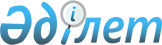 О внесении изменений в приказ Министра здравоохранения Республики Казахстан от 5 июня 2020 года № ҚР ДСМ-62/2020 "Об утверждении предельных цен на торговое наименование лекарственных средств в рамках гарантированного объема бесплатной медицинской помощи и медицинской помощи в системе обязательного социального медицинского страхования"
					
			Утративший силу
			
			
		
					Приказ Министра здравоохранения Республики Казахстан от 2 июля 2020 года № ҚР ДСМ-74/2020. Зарегистрирован в Министерстве юстиции Республики Казахстан 3 июля 2020 года № 20927. Утратил силу приказом Министра здравоохранения Республики Казахстан от 5 августа 2021 года № ҚР ДСМ -77.
      Сноска. Утратил силу приказом Министра здравоохранения РК от 05.08.2021 № ҚР ДСМ -77 (вводится в действие по истечении десяти календарных дней после дня его первого официального опубликования).
      В соответствии с пунктом 3 статьи 86-1 Кодекса Республики Казахстан "О здоровье народа и системе здравоохранения" ПРИКАЗЫВАЮ:
      1. Внести изменения в приказ Министра здравоохранения Республики Казахстан от 5 июня 2020 года № ҚР ДСМ-62/2020 (зарегистрирован в Реестре государственной регистрации нормативных правовых актов под № 20828 от 08.06.2020 года) в следующей редакции:
      Строку, порядковый номер 1, изложить в следующей редакции:
      Строку, порядковый номер 2, изложить в следующей редакции:
      Строку, порядковый номер 5, изложить в следующей редакции:
      Строку, порядковый номер 7, изложить в следующей редакции:
      Строку, порядковый номер 8, изложить в следующей редакции:
      Строку, порядковый номер 21, изложить в следующей редакции:
      Строку, порядковый номер 23, изложить в следующей редакции:
      Строку, порядковый номер 24, изложить в следующей редакции:
      Строку, порядковый номер 25, изложить в следующей редакции:
      Строку, порядковый номер 26, изложить в следующей редакции:
      Строку, порядковый номер 27, изложить в следующей редакции:
      Строку, порядковый номер 35, изложить в следующей редакции:
      Строку, порядковый номер 36, изложить в следующей редакции:
      Строку, порядковый номер 37 исключить;
      Строку, порядковый номер 38, изложить в следующей редакции:
      Строку, порядковый номер 61, изложить в следующей редакции:
      Строку, порядковый номер 62, изложить в следующей редакции:
      Строку, порядковый номер 65 исключить;
      Строку, порядковый номер 68, изложить в следующей редакции:
      Строку, порядковый номер 83 исключить;
      Строку, порядковый номер 104 исключить;
      Строку, порядковый номер 105, изложить в следующей редакции:
      Строку, порядковый номер 107, изложить в следующей редакции:
      Строку, порядковый номер 108, изложить в следующей редакции:
      Строку, порядковый номер 122, изложить в следующей редакции:
      Строку, порядковый номер 123, изложить в следующей редакции:
      Строку, порядковый номер 124, изложить в следующей редакции:
      Строку, порядковый номер 125, изложить в следующей редакции:
      Строку, порядковый номер 133, изложить в следующей редакции:
      Строку, порядковый номер 143 исключить;
      Строку, порядковый номер 144 исключить;
      Строку, порядковый номер 145 исключить;
      Строку, порядковый номер 151, изложить в следующей редакции:
      Строку, порядковый номер 152, изложить в следующей редакции:
      Строку, порядковый номер 153, изложить в следующей редакции:
      Строку, порядковый номер 160, изложить в следующей редакции:
      Строку, порядковый номер 171, изложить в следующей редакции:
      Строку, порядковый номер 172, изложить в следующей редакции:
      Строку, порядковый номер 173, изложить в следующей редакции:
      Строку, порядковый номер 174, изложить в следующей редакции:
      Строку, порядковый номер 181, изложить в следующей редакции:
      Строку, порядковый номер 182 исключить;
      Строку, порядковый номер 183 исключить;
      Строку, порядковый номер 184 исключить;
      Строку, порядковый номер 191 исключить;
      Строку, порядковый номер 192 исключить;
      Строку, порядковый номер 217 исключить;
      Строку, порядковый номер 218 исключить;
      Строку, порядковый номер 219 исключить;
      Строку, порядковый номер 235, изложить в следующей редакции:
      Строку, порядковый номер 242, изложить в следующей редакции:
      Строку, порядковый номер 243, изложить в следующей редакции:
      Строку, порядковый номер 256 исключить;
      Строку, порядковый номер 263 исключить;
      Строку, порядковый номер 267 исключить;
      Строку, порядковый номер 268 исключить;
      Строку, порядковый номер 269 исключить;
      Строку, порядковый номер 270 исключить;
      Строку, порядковый номер 271 исключить;
      Строку, порядковый номер 272 исключить;
      Строку, порядковый номер 273 исключить;
      Строку, порядковый номер 274 исключить;
      Строку, порядковый номер 275 исключить;
      Строку, порядковый номер 276 исключить;
      Строку, порядковый номер 277 исключить;
      Строку, порядковый номер 278 исключить;
      Строку, порядковый номер 279 исключить;
      Строку, порядковый номер 280 исключить;
      Строку, порядковый номер 281 исключить;
      Строку, порядковый номер 282 исключить;
      Строку, порядковый номер 289, изложить в следующей редакции:
      Строку, порядковый номер 290, изложить в следующей редакции:
      Строку, порядковый номер 291, изложить в следующей редакции:
      Строку, порядковый номер 292, изложить в следующей редакции:
      Строку, порядковый номер 293, изложить в следующей редакции:
      Строку, порядковый номер 297, изложить в следующей редакции:
      Строку, порядковый номер 298, изложить в следующей редакции:
      Строку, порядковый номер 300, изложить в следующей редакции:
      Строку, порядковый номер 302, изложить в следующей редакции:
      Строку, порядковый номер 303, изложить в следующей редакции:
      Строку, порядковый номер 304, изложить в следующей редакции:
      Строку, порядковый номер 322, изложить в следующей редакции:
      Строку, порядковый номер 323 исключить;
      Строку, порядковый номер 325, изложить в следующей редакции:
      Строку, порядковый номер 326, изложить в следующей редакции:
      Строку, порядковый номер 327, изложить в следующей редакции:
      Строку, порядковый номер 359 исключить;
      Строку, порядковый номер 369, изложить в следующей редакции:
      Строку, порядковый номер 370, изложить в следующей редакции:
      Строку, порядковый номер 371, изложить в следующей редакции:
      Строку, порядковый номер 372, изложить в следующей редакции:
      Строку, порядковый номер 376 исключить;
      Строку, порядковый номер 381, изложить в следующей редакции:
      Строку, порядковый номер 383, изложить в следующей редакции:
      Строку, порядковый номер 384 исключить;
      Строку, порядковый номер 388, изложить в следующей редакции:
      Строку, порядковый номер 389, изложить в следующей редакции:
      Строку, порядковый номер 390, изложить в следующей редакции:
      Строку, порядковый номер 391, изложить в следующей редакции:
      Строку, порядковый номер 392, изложить в следующей редакции:
      Строку, порядковый номер 393, изложить в следующей редакции:
      Строку, порядковый номер 394, изложить в следующей редакции:
      Строку, порядковый номер 395, изложить в следующей редакции:
      Строку, порядковый номер 396, изложить в следующей редакции:
      Строку, порядковый номер 397, изложить в следующей редакции:
      Строку, порядковый номер 410, изложить в следующей редакции:
      Строку, порядковый номер 417 исключить;
      Строку, порядковый номер 431 изложить в следующей редакции:
      Строку, порядковый номер 432 изложить в следующей редакции:
      Строку, порядковый номер 433 изложить в следующей редакции:
      Строку, порядковый номер 439, изложить в следующей редакции:
      Строку, порядковый номер 444, изложить в следующей редакции:
      Строку, порядковый номер 445, изложить в следующей редакции:
      Строку, порядковый номер 452, изложить в следующей редакции:
      Строку, порядковый номер 453, изложить в следующей редакции:
      Строку, порядковый номер 458 исключить;
      Строку, порядковый номер 469 исключить;
      Строку, порядковый номер 472 исключить;
      Строку, порядковый номер 473 исключить;
      Строку, порядковый номер 490 исключить;
      Строку, порядковый номер 491 исключить;
      Строку, порядковый номер 496, изложить в следующей редакции:
      Строку, порядковый номер 505, изложить в следующей редакции:
      Строку, порядковый номер 506, изложить в следующей редакции:
      Строку, порядковый номер 507, изложить в следующей редакции:
      Строку, порядковый номер 508 исключить;
      Строку, порядковый номер 509, изложить в следующей редакции:
      Строку, порядковый номер 515 исключить;
      Строку, порядковый номер 516 исключить;
      Строку, порядковый номер 517 исключить;
      Строку, порядковый номер 519 исключить;
      Строку, порядковый номер 520 исключить;
      Строку, порядковый номер 521 исключить;
      Строку, порядковый номер 522 исключить;
      Строку, порядковый номер 523 исключить;
      Строку, порядковый номер 524 исключить;
      Строку, порядковый номер 525 исключить;
      Строку, порядковый номер 530 исключить;
      Строку, порядковый номер 531 исключить;
      Строку, порядковый номер 532 исключить;
      Строку, порядковый номер 533 исключить;
      Строку, порядковый номер 537, изложить в следующей редакции:
      Строку, порядковый номер 538, изложить в следующей редакции:
      Строку, порядковый номер 541 исключить;
      Строку, порядковый номер 547, изложить в следующей редакции:
      Строку, порядковый номер 553 исключить;
      Строку, порядковый номер 554 исключить;
      Строку, порядковый номер 556 исключить;
      Строку, порядковый номер 559 исключить;
      Строку, порядковый номер 563, изложить в следующей редакции:
      Строку, порядковый номер 564, изложить в следующей редакции:
      Строку, порядковый номер 565, изложить в следующей редакции:
      Строку, порядковый номер 566, изложить в следующей редакции:
      Строку, порядковый номер 567, изложить в следующей редакции:
      Строку, порядковый номер 568, изложить в следующей редакции:
      Строку, порядковый номер 569, изложить в следующей редакции:
      Строку, порядковый номер 570, изложить в следующей редакции:
      Строку, порядковый номер 571, изложить в следующей редакции:
      Строку, порядковый номер 572, изложить в следующей редакции:
      Строку, порядковый номер 573, изложить в следующей редакции:
      Строку, порядковый номер 574, изложить в следующей редакции:
      Строку, порядковый номер 578, изложить в следующей редакции:
      Строку, порядковый номер 579, изложить в следующей редакции:
      Строку, порядковый номер 580, изложить в следующей редакции:
      Строку, порядковый номер 581, изложить в следующей редакции:
      Строку, порядковый номер 582, изложить в следующей редакции:
      Строку, порядковый номер 583, изложить в следующей редакции:
      Строку, порядковый номер 587, изложить в следующей редакции:
      Строку, порядковый номер 588, изложить в следующей редакции:
      Строку, порядковый номер 597 исключить;
      Строку, порядковый номер 598 исключить;
      Строку, порядковый номер 589, изложить в следующей редакции:
      Строку, порядковый номер 600, изложить в следующей редакции:
      Строку, порядковый номер 638 исключить;
      Строку, порядковый номер 643 исключить;
      Строку, порядковый номер 644 исключить;
      Строку, порядковый номер 645 исключить;
      Строку, порядковый номер 662, изложить в следующей редакции:
      Строку, порядковый номер 663, изложить в следующей редакции:
      Строку, порядковый номер 670 исключить;
      Строку, порядковый номер 671 исключить;
      Строку, порядковый номер 672 исключить;
      Строку, порядковый номер 674 исключить;
      Строку, порядковый номер 675 исключить;
      Строку, порядковый номер 676 исключить;
      Строку, порядковый номер 677 исключить;
      Строку, порядковый номер 678, изложить в следующей редакции:
      Строку, порядковый номер 679, изложить в следующей редакции:
      Строку, порядковый номер 680, изложить в следующей редакции:
      Строку, порядковый номер 681, изложить в следующей редакции:
      Строку, порядковый номер 682, изложить в следующей редакции:
      Строку, порядковый номер 683, изложить в следующей редакции:
      Строку, порядковый номер 684, изложить в следующей редакции:
      Строку, порядковый номер 692 исключить;
      Строку, порядковый номер 693 исключить;
      Строку, порядковый номер 695 исключить;
      Строку, порядковый номер 696, изложить в следующей редакции:
      Строку, порядковый номер 697, изложить в следующей редакции:
      Строку, порядковый номер 698, изложить в следующей редакции:
      Строку, порядковый номер 699, изложить в следующей редакции:
      Строку, порядковый номер 712, изложить в следующей редакции:
      Строку, порядковый номер 717, изложить в следующей редакции:
      Строку, порядковый номер 718, изложить в следующей редакции:
      Строку, порядковый номер 719, изложить в следующей редакции:
      Строку, порядковый номер 720, изложить в следующей редакции:
      Строку, порядковый номер 724, изложить в следующей редакции:
      Строку, порядковый номер 725, изложить в следующей редакции:
      Строку, порядковый номер 726, изложить в следующей редакции:
      Строку, порядковый номер 729, изложить в следующей редакции:
      Строку, порядковый номер 738 исключить;
      Строку, порядковый номер 739 исключить;
      Строку, порядковый номер 746, изложить в следующей редакции:
      Строку, порядковый номер 783, изложить в следующей редакции:
      Строку, порядковый номер 784, изложить в следующей редакции:
      Строку, порядковый номер 785, изложить в следующей редакции:
      Строку, порядковый номер 786, изложить в следующей редакции:
      Строку, порядковый номер 788, изложить в следующей редакции:
      Строку, порядковый номер 805, изложить в следующей редакции:
      Строку, порядковый номер 806, изложить в следующей редакции:
      Строку, порядковый номер 807, изложить в следующей редакции:
      Строку, порядковый номер 808, изложить в следующей редакции:
      Строку, порядковый номер 809, изложить в следующей редакции:
      Строку, порядковый номер 810, изложить в следующей редакции:
      Строку, порядковый номер 811, изложить в следующей редакции:
      Строку, порядковый номер 812, изложить в следующей редакции:
      Строку, порядковый номер 824, изложить в следующей редакции:
      Строку, порядковый номер 831, изложить в следующей редакции:
      Строку, порядковый номер 832, изложить в следующей редакции:
      Строку, порядковый номер 833, изложить в следующей редакции:
      Строку, порядковый номер 834, изложить в следующей редакции:
      Строку, порядковый номер 839, изложить в следующей редакции:
      Строку, порядковый номер 840 изложить в следующей редакции:
      Строку, порядковый номер 843 изложить в следующей редакции:
      Строку, порядковый номер 846 исключить;
      Строку, порядковый номер 856 изложить в следующей редакции:
      Строку, порядковый номер 861 изложить в следующей редакции:
      Строку, порядковый номер 862 изложить в следующей редакции:
      Строку, порядковый номер 863 изложить в следующей редакции:
      Строку, порядковый номер 867 изложить в следующей редакции:
      Строку, порядковый номер 868 изложить в следующей редакции:
      Строку, порядковый номер 869 изложить в следующей редакции:
      Строку, порядковый номер 875, изложить в следующей редакции:
      Строку, порядковый номер 879, изложить в следующей редакции:
      Строку, порядковый номер 882, изложить в следующей редакции:
      Строку, порядковый номер 883 исключить;
      Строку, порядковый номер 884 исключить;
      Строку, порядковый номер 888 исключить;
      Строку, порядковый номер 892 изложить в следующей редакции:
      Строку, порядковый номер 906 исключить;
      Строку, порядковый номер 907 исключить;
      Строку, порядковый номер 917 изложить в следующей редакции:
      Строку, порядковый номер 923 исключить;
      Строку, порядковый номер 948 изложить в следующей редакции:
      Строку, порядковый номер 949 изложить в следующей редакции:
      Строку, порядковый номер 950 исключить;
      Строку, порядковый номер 953, изложить в следующей редакции:
      Строку, порядковый номер 954 изложить в следующей редакции:
      Строку, порядковый номер 955 изложить в следующей редакции:
      Строку, порядковый номер 956 изложить в следующей редакции:
      Строку, порядковый номер 957 изложить в следующей редакции:
      Строку, порядковый номер 958 изложить в следующей редакции:
      Строку, порядковый номер 959 изложить в следующей редакции:
      Строку, порядковый номер 972 изложить в следующей редакции:
      Строку, порядковый номер 975, изложить в следующей редакции:
      Строку, порядковый номер 981 изложить в следующей редакции:
      Строку, порядковый номер 982, изложить в следующей редакции:
      Строку, порядковый номер 987, изложить в следующей редакции:
      Строку, порядковый номер 988, изложить в следующей редакции:
      Строку, порядковый номер 989 исключить;
      Строку, порядковый номер 991, изложить в следующей редакции:
      Строку, порядковый номер 992, изложить в следующей редакции:
      Строку, порядковый номер 995, изложить в следующей редакции:
      Строку, порядковый номер 997, изложить в следующей редакции:
      Строку, порядковый номер 998, изложить в следующей редакции:
      Строку, порядковый номер 1006, изложить в следующей редакции:
      Строку, порядковый номер 1007, изложить в следующей редакции:
      Строку, порядковый номер 1010 исключить;
      Строку, порядковый номер 1011 исключить;
      Строку, порядковый номер 1012 исключить;
      Строку, порядковый номер 1013 исключить;
      Строку, порядковый номер 1020 исключить;
      Строку, порядковый номер 1021, изложить в следующей редакции:
      Строку, порядковый номер 1022, изложить в следующей редакции:
      Строку, порядковый номер 1023, изложить в следующей редакции:
      Строку, порядковый номер 1026, изложить в следующей редакции:
      Строку, порядковый номер 1030, изложить в следующей редакции:
      Строку, порядковый номер 1040, изложить в следующей редакции:
      Строку, порядковый номер 1041, изложить в следующей редакции:
      Строку, порядковый номер 1042, изложить в следующей редакции:
      Строку, порядковый номер 1043, изложить в следующей редакции:
      Строку, порядковый номер 1045, изложить в следующей редакции:
      Строку, порядковый номер 1048, изложить в следующей редакции:
      Строку, порядковый номер 1049, изложить в следующей редакции:
      Строку, порядковый номер 1050 исключить;
      Строку, порядковый номер 1051 исключить;
      Строку, порядковый номер 1052, изложить в следующей редакции:
      Строку, порядковый номер 1053, изложить в следующей редакции:
      Строку, порядковый номер 1054, изложить в следующей редакции:
      Строку, порядковый номер 1057 исключить;
      Строку, порядковый номер 1058 исключить;
      Строку, порядковый номер 1059 исключить;
      Строку, порядковый номер 1060 исключить;
      Строку, порядковый номер 1075 исключить;
      Строку, порядковый номер 1076 исключить;
      Строку, порядковый номер 1085, изложить в следующей редакции:
      Строку, порядковый номер 1086, изложить в следующей редакции:
      Строку, порядковый номер 1087, изложить в следующей редакции:
      Строку, порядковый номер 1112 исключить;
      Строку, порядковый номер 1119, изложить в следующей редакции:
      Строку, порядковый номер 1121 исключить;
      Строку, порядковый номер 1122 исключить;
      Строку, порядковый номер 1127 исключить;
      Строку, порядковый номер 1131, изложить в следующей редакции:
      Строку, порядковый номер 1132 исключить;
      Строку, порядковый номер 1133 исключить;
      Строку, порядковый номер 1143 исключить;
      Строку, порядковый номер 1146, изложить в следующей редакции:
      Строку, порядковый номер 1147, изложить в следующей редакции:
      Строку, порядковый номер 1149, изложить в следующей редакции:
      Строку, порядковый номер 1158, изложить в следующей редакции:
      Строку, порядковый номер 1175 исключить;
      Строку, порядковый номер 1183, изложить в следующей редакции:
      Строку, порядковый номер 1184, изложить в следующей редакции:
      Строку, порядковый номер 1185, изложить в следующей редакции:
      Строку, порядковый номер 1187, изложить в следующей редакции:
      Строку, порядковый номер 1188, изложить в следующей редакции:
      Строку, порядковый номер 1189, изложить в следующей редакции:
      Строку, порядковый номер 1202, изложить в следующей редакции:
      Строку, порядковый номер 1203, изложить в следующей редакции:
      Строку, порядковый номер 1254, изложить в следующей редакции:
      Строку, порядковый номер 1255, изложить в следующей редакции:
      Строку, порядковый номер 1256, изложить в следующей редакции:
      Строку, порядковый номер 1267, изложить в следующей редакции:
      Строку, порядковый номер 1268, изложить в следующей редакции:
      Строку, порядковый номер 1269, изложить в следующей редакции:
      Строку, порядковый номер 1270, изложить в следующей редакции:
      Строку, порядковый номер 1290, изложить в следующей редакции:
      Строку, порядковый номер 1299 исключить;
      Строку, порядковый номер 1300, изложить в следующей редакции:
      Строку, порядковый номер 1307, изложить в следующей редакции:
      Строку, порядковый номер 1330, изложить в следующей редакции:
      Строку, порядковый номер 1355, изложить в следующей редакции:
      Строку, порядковый номер 1357, изложить в следующей редакции:
      Строку, порядковый номер 1358, изложить в следующей редакции:
      Строку, порядковый номер 1359, изложить в следующей редакции:
      Строку, порядковый номер 1360, изложить в следующей редакции:
      Строку, порядковый номер 1361, изложить в следующей редакции:
      Строку, порядковый номер 1362, изложить в следующей редакции:
      Строку, порядковый номер 1371, изложить в следующей редакции:
      Строку, порядковый номер 1372, изложить в следующей редакции:
      Строку, порядковый номер 1373, изложить в следующей редакции:
      Строку, порядковый номер 1374, изложить в следующей редакции:
      Строку, порядковый номер 1375, изложить в следующей редакции:
      Строку, порядковый номер 1377, изложить в следующей редакции:
      Строку, порядковый номер 1378, изложить в следующей редакции:
      Строку, порядковый номер 1379 исключить;
      Строку, порядковый номер 1380 исключить;
      Строку, порядковый номер 1383 исключить;
      Строку, порядковый номер 1387 исключить;
      Строку, порядковый номер 1388 исключить;
      Строку, порядковый номер 1389 исключить;
      Строку, порядковый номер 1390 исключить;
      Строку, порядковый номер 1391 исключить;
      Строку, порядковый номер 1392 исключить;
      Строку, порядковый номер 1404 исключить;
      Строку, порядковый номер 1407, изложить в следующей редакции:
      Строку, порядковый номер 1419 исключить;
      Строку, порядковый номер 1422 исключить;
      Строку, порядковый номер 1423 исключить;
      Строку, порядковый номер 1429, изложить в следующей редакции:
      Строку, порядковый номер 1434 исключить;
      Строку, порядковый номер 1440, изложить в следующей редакции:
      Строку, порядковый номер 1448, изложить в следующей редакции:
      Строку, порядковый номер 1449, изложить в следующей редакции:
      Строку, порядковый номер 1450, изложить в следующей редакции:
      Строку, порядковый номер 1451, изложить в следующей редакции:
      Строку, порядковый номер 1452, изложить в следующей редакции:
      Строку, порядковый номер 1458 исключить;
      Строку, порядковый номер 1459 исключить;
      Строку, порядковый номер 1460, изложить в следующей редакции:
      Строку, порядковый номер 1470, изложить в следующей редакции:
      Строку, порядковый номер 1471, изложить в следующей редакции:
      Строку, порядковый номер 1472, изложить в следующей редакции:
      Строку, порядковый номер 1475, изложить в следующей редакции:
      Строку, порядковый номер 1476, изложить в следующей редакции:
      Строку, порядковый номер 1477, изложить в следующей редакции:
      Строку, порядковый номер 1478, изложить в следующей редакции:
      Строку, порядковый номер 1479, изложить в следующей редакции:
      Строку, порядковый номер 1480, изложить в следующей редакции:
      Строку, порядковый номер 1481, изложить в следующей редакции:
      Строку, порядковый номер 1482, изложить в следующей редакции:
      Строку, порядковый номер 1485 исключить;
      Строку, порядковый номер 1486, изложить в следующей редакции:
      Строку, порядковый номер 1497, изложить в следующей редакции:
      Строку, порядковый номер 1498, изложить в следующей редакции:
      Строку, порядковый номер 1499, изложить в следующей редакции:
      Строку, порядковый номер 1500, изложить в следующей редакции:
      Строку, порядковый номер 1501, изложить в следующей редакции:
      Строку, порядковый номер 1502, изложить в следующей редакции:
      Строку, порядковый номер 1503, изложить в следующей редакции:
      Строку, порядковый номер 1504, изложить в следующей редакции:
      Строку, порядковый номер 1505, изложить в следующей редакции:
      Строку, порядковый номер 1506, изложить в следующей редакции:
      Строку, порядковый номер 1507, изложить в следующей редакции:
      Строку, порядковый номер 1508, изложить в следующей редакции:
      Строку, порядковый номер 1512, изложить в следующей редакции:
      Строку, порядковый номер 1513, изложить в следующей редакции:
      Строку, порядковый номер 1514, изложить в следующей редакции:
      Строку, порядковый номер 1515, изложить в следующей редакции:
      Строку, порядковый номер 1517, изложить в следующей редакции:
      Строку, порядковый номер 1519, изложить в следующей редакции:
      Строку, порядковый номер 1523, изложить в следующей редакции:
      Строку, порядковый номер 1525, изложить в следующей редакции:
      Строку, порядковый номер 1546, изложить в следующей редакции:
      Строку, порядковый номер 1554, изложить в следующей редакции:
      Строку, порядковый номер 1562 исключить;
      Строку, порядковый номер 1567 исключить;
      Строку, порядковый номер 1568, изложить в следующей редакции:
      Строку, порядковый номер 1569, изложить в следующей редакции:
      Строку, порядковый номер 1570, изложить в следующей редакции:
      Строку, порядковый номер 1571, изложить в следующей редакции:
      Строку, порядковый номер 1572, изложить в следующей редакции:
      Строку, порядковый номер 1573, изложить в следующей редакции:
      Строку, порядковый номер 1574, изложить в следующей редакции:
      Строку, порядковый номер 1577, изложить в следующей редакции:
      Строку, порядковый номер 1574, изложить в следующей редакции:
      Строку, порядковый номер 1585, изложить в следующей редакции:
      Строку, порядковый номер 1597 исключить;
      Строку, порядковый номер 1602, изложить в следующей редакции:
      Строку, порядковый номер 1603, изложить в следующей редакции:
      Строку, порядковый номер 1604, изложить в следующей редакции:
      Строку, порядковый номер 1605, изложить в следующей редакции:
      Строку, порядковый номер 1612, изложить в следующей редакции:
      Строку, порядковый номер 1613, изложить в следующей редакции:
      Строку, порядковый номер 1614 исключить;
      Строку, порядковый номер 1615 исключить;
      Строку, порядковый номер 1616 исключить;
      Строку, порядковый номер 1617 исключить;
      Строку, порядковый номер 1620 исключить;
      Строку, порядковый номер 1624, изложить в следующей редакции:
      Строку, порядковый номер 1627, изложить в следующей редакции:
      Строку, порядковый номер 1634, изложить в следующей редакции:
      Строку, порядковый номер 1635, изложить в следующей редакции:
      Строку, порядковый номер 1636, изложить в следующей редакции:
      Строку, порядковый номер 1637, изложить в следующей редакции:
      Строку, порядковый номер 1638, изложить в следующей редакции:
      Строку, порядковый номер 1639, изложить в следующей редакции:
      Строку, порядковый номер 1640, изложить в следующей редакции:
      Строку, порядковый номер 1670 исключить;
      Строку, порядковый номер 1671 исключить;
      Строку, порядковый номер 1672, изложить в следующей редакции:
      Строку, порядковый номер 1692, изложить в следующей редакции:
      Строку, порядковый номер 1693, изложить в следующей редакции:
      Строку, порядковый номер 1696, изложить в следующей редакции:
      Строку, порядковый номер 1697, изложить в следующей редакции:
      Строку, порядковый номер 1698 исключить;
      Строку, порядковый номер 1726, изложить в следующей редакции:
      Строку, порядковый номер 1727, изложить в следующей редакции:
      Строку, порядковый номер 1728, изложить в следующей редакции:
      Строку, порядковый номер 1729 исключить;
      Строку, порядковый номер 1730 исключить;
      Строку, порядковый номер 1731, изложить в следующей редакции:
      Строку, порядковый номер 1733, изложить в следующей редакции:
      Строку, порядковый номер 1735 исключить;
      Строку, порядковый номер 1736 исключить;
      Строку, порядковый номер 1737 исключить;
      Строку, порядковый номер 1740, изложить в следующей редакции:
      Строку, порядковый номер 1761 исключить;
      Строку, порядковый номер 1762 исключить;
      Строку, порядковый номер 1769 исключить;
      Строку, порядковый номер 1772 исключить;
      Строку, порядковый номер 1773 исключить;
      Строку, порядковый номер 1774, изложить в следующей редакции:
      Строку, порядковый номер 1779 исключить;
      Строку, порядковый номер 1780 исключить;
      Строку, порядковый номер 1786 исключить;
      Строку, порядковый номер 1788 исключить;
      Строку, порядковый номер 1789 исключить;
      Строку, порядковый номер 1790 исключить;
      Строку, порядковый номер 1796 исключить;
      Строку, порядковый номер 1797 исключить;
      Строку, порядковый номер 1798 исключить;
      Строку, порядковый номер 1804 исключить;
      Строку, порядковый номер 1805 исключить;
      Строку, порядковый номер 1807, изложить в следующей редакции:
      Строку, порядковый номер 1808, изложить в следующей редакции:
      Строку, порядковый номер 1816, изложить в следующей редакции:
      Строку, порядковый номер 1817, изложить в следующей редакции:
      Строку, порядковый номер 1829 исключить;
      Строку, порядковый номер 1830, изложить в следующей редакции:
      Строку, порядковый номер 1833, изложить в следующей редакции:
      Строку, порядковый номер 1834, изложить в следующей редакции:
      Строку, порядковый номер 1835, изложить в следующей редакции:
      Строку, порядковый номер 1842 исключить;
      Строку, порядковый номер 1843 исключить;
      Строку, порядковый номер 1844 исключить;
      Строку, порядковый номер 1847, изложить в следующей редакции:
      Строку, порядковый номер 1848, изложить в следующей редакции:
      Строку, порядковый номер 1849, изложить в следующей редакции:
      Строку, порядковый номер 1858 исключить;
      Строку, порядковый номер 1860, изложить в следующей редакции:
      Строку, порядковый номер 1861, изложить в следующей редакции:
      Строку, порядковый номер 1862, изложить в следующей редакции:
      Строку, порядковый номер 1863, изложить в следующей редакции:
      Строку, порядковый номер 1864, изложить в следующей редакции:
      Строку, порядковый номер 1865, изложить в следующей редакции:
      Строку, порядковый номер 1866, изложить в следующей редакции:
      Строку, порядковый номер 1867, изложить в следующей редакции:
      Строку, порядковый номер 1874, изложить в следующей редакции:
      Строку, порядковый номер 1876 исключить;
      Строку, порядковый номер 1877 исключить;
      Строку, порядковый номер 1878, изложить в следующей редакции:
      Строку, порядковый номер 1881, изложить в следующей редакции:
      Строку, порядковый номер 1883, изложить в следующей редакции:
      Строку, порядковый номер 1884, изложить в следующей редакции:
      Строку, порядковый номер 1885, изложить в следующей редакции:
      Строку, порядковый номер 1886, изложить в следующей редакции:
      Строку, порядковый номер 1887, изложить в следующей редакции:
      Строку, порядковый номер 1888, изложить в следующей редакции:
      Строку, порядковый номер 1890, изложить в следующей редакции:
      Строку, порядковый номер 1894, изложить в следующей редакции:
      Строку, порядковый номер 1897 исключить;
      Строку, порядковый номер 1898 исключить;
      Строку, порядковый номер 1912 исключить;
      Строку, порядковый номер 1913 исключить;
      Строку, порядковый номер 1921, изложить в следующей редакции:
      Строку, порядковый номер 1930, изложить в следующей редакции:
      Строку, порядковый номер 1934, изложить в следующей редакции:
      Строку, порядковый номер 1935, изложить в следующей редакции:
      Строку, порядковый номер 1936, изложить в следующей редакции:
      Строку, порядковый номер 1937, изложить в следующей редакции:
      Строку, порядковый номер 1941 исключить;
      Строку, порядковый номер 1942 исключить;
      Строку, порядковый номер 1948, изложить в следующей редакции:
      Строку, порядковый номер 1949, изложить в следующей редакции:
      Строку, порядковый номер 1958 исключить;
      Строку, порядковый номер 1959 исключить;
      Строку, порядковый номер 1967, изложить в следующей редакции:
      Строку, порядковый номер 1969 исключить;
      Строку, порядковый номер 1971 исключить;
      Строку, порядковый номер 1974, изложить в следующей редакции:
      Строку, порядковый номер 1975, изложить в следующей редакции:
      Строку, порядковый номер 1976, изложить в следующей редакции:
      Строку, порядковый номер 1996, изложить в следующей редакции:
      Строку, порядковый номер 2000, изложить в следующей редакции:
      Строку, порядковый номер 2012 исключить;
      Строку, порядковый номер 2013 исключить;
      Строку, порядковый номер 2014 исключить;
      Строку, порядковый номер 2015, изложить в следующей редакции:
      Строку, порядковый номер 2019 исключить;
      Строку, порядковый номер 2020 исключить;
      Строку, порядковый номер 2021 исключить;
      Строку, порядковый номер 2022 исключить;
      Строку, порядковый номер 2029 исключить;
      Строку, порядковый номер 2071 исключить;
      Строку, порядковый номер 2072, изложить в следующей редакции:
      Строку, порядковый номер 2073 исключить;
      Строку, порядковый номер 2074, изложить в следующей редакции:
      Строку, порядковый номер 2075 исключить;
      Строку, порядковый номер 2076 исключить;
      Строку, порядковый номер 2078, изложить в следующей редакции:
      Строку, порядковый номер 2079, изложить в следующей редакции:
      Строку, порядковый номер 2080 исключить;
      Строку, порядковый номер 2105, изложить в следующей редакции:
      Строку, порядковый номер 2116 исключить;
      Строку, порядковый номер 2136, изложить в следующей редакции:
      Строку, порядковый номер 2137, изложить в следующей редакции:
      Строку, порядковый номер 2148, изложить в следующей редакции:
      Строку, порядковый номер 2149, изложить в следующей редакции:
      Строку, порядковый номер 2150, изложить в следующей редакции:
      Строку, порядковый номер 2151, изложить в следующей редакции:
      Строку, порядковый номер 2152, изложить в следующей редакции:
      Строку, порядковый номер 2153, изложить в следующей редакции:
      Строку, порядковый номер 2154, изложить в следующей редакции:
      Строку, порядковый номер 2155, изложить в следующей редакции:
      Строку, порядковый номер 2156, изложить в следующей редакции:
      Строку, порядковый номер 2157, изложить в следующей редакции:
      Строку, порядковый номер 2162 исключить;
      Строку, порядковый номер 2178, изложить в следующей редакции:
      Строку, порядковый номер 2184, изложить в следующей редакции:
      Строку, порядковый номер 2188, изложить в следующей редакции:
      Строку, порядковый номер 2194, изложить в следующей редакции:
      Строку, порядковый номер 2195, изложить в следующей редакции:
      Строку, порядковый номер 2196, изложить в следующей редакции:
      Строку, порядковый номер 2198исключить;
      Строку, порядковый номер 2202, изложить в следующей редакции:
      Строку, порядковый номер 2203, изложить в следующей редакции:
      Строку, порядковый номер 2211, изложить в следующей редакции:
      Строку, порядковый номер 2213, изложить в следующей редакции:
      Строку, порядковый номер 2214, изложить в следующей редакции:
      Строку, порядковый номер 2215, изложить в следующей редакции:
      Строку, порядковый номер 2216, изложить в следующей редакции:
      Строку, порядковый номер 2217, изложить в следующей редакции:
      Строку, порядковый номер 2218, изложить в следующей редакции:
      Строку, порядковый номер 2219, изложить в следующей редакции:
      Строку, порядковый номер 2220, изложить в следующей редакции:
      Строку, порядковый номер 2221, изложить в следующей редакции:
      Строку, порядковый номер 2224, изложить в следующей редакции:
      Строку, порядковый номер 2227, изложить в следующей редакции:
      Строку, порядковый номер 2233 исключить;
      Строку, порядковый номер 2243, изложить в следующей редакции:
      Строку, порядковый номер 2244, изложить в следующей редакции:
      Строку, порядковый номер 2247, изложить в следующей редакции:
      Строку, порядковый номер 2248, изложить в следующей редакции:
      Строку, порядковый номер 2249 исключить;
      Строку, порядковый номер 2250 исключить;
      Строку, порядковый номер 2254, изложить в следующей редакции:
      Строку, порядковый номер 2255, изложить в следующей редакции:
      Строку, порядковый номер 2256, изложить в следующей редакции:
      Строку, порядковый номер 2262 исключить;
      Строку, порядковый номер 2278 исключить;
      Строку, порядковый номер 2335 исключить;
      Строку, порядковый номер 2340, изложить в следующей редакции:
      Строку, порядковый номер 2341, изложить в следующей редакции:
      Строку, порядковый номер 2342, изложить в следующей редакции:
      Строку, порядковый номер 2343, изложить в следующей редакции:
      Строку, порядковый номер 2345, изложить в следующей редакции:
      Строку, порядковый номер 2346, изложить в следующей редакции:
      Строку, порядковый номер 2347, изложить в следующей редакции:
      Строку, порядковый номер 2353 исключить;
      Строку, порядковый номер 2354 исключить;
      Строку, порядковый номер 2356 исключить;
      Строку, порядковый номер 2362 исключить;
      Строку, порядковый номер 2363 исключить;
      Строку, порядковый номер 2364, изложить в следующей редакции:
      Строку, порядковый номер 2365, изложить в следующей редакции:
      Строку, порядковый номер 2366 исключить;
      Строку, порядковый номер 2411, изложить в следующей редакции:
      Строку, порядковый номер 2412, изложить в следующей редакции:
      Строку, порядковый номер 2422 исключить.
      Строку, порядковый номер 2426, изложить в следующей редакции:
      Строку, порядковый номер 2427, изложить в следующей редакции:
      Строку, порядковый номер 2428, изложить в следующей редакции:
      Строку, порядковый номер 2429, изложить в следующей редакции:
      Строку, порядковый номер 2442, изложить в следующей редакции:
      Строку, порядковый номер 2443, изложить в следующей редакции:
      2. Департаменту лекарственного обеспечения и стандартизации Министерства здравоохранения Республики Казахстан в установленном законодательством Республики Казахстан порядке обеспечить:
      1) государственную регистрацию настоящего приказа в Министерстве юстиции Республики Казахстан;
      2) размещение настоящего приказа на интернет-ресурсе Министерства здравоохранения Республики Казахстан после его официального опубликования.
      3) в течение десяти рабочих дней после государственной регистрации настоящего приказа представление в Юридический департамент Министерства здравоохранения Республики Казахстан сведений об исполнении мероприятий, предусмотренных подпунктами 1) и 2) настоящего пункта.
      3. Контроль за исполнением настоящего приказа возложить на вице-министра здравоохранения Республики Казахстан Бюрабекову Л. В.
      4. Настоящий приказ вводится в действие по истечении десяти календарных дней после дня его первого официального опубликования.
					© 2012. РГП на ПХВ «Институт законодательства и правовой информации Республики Казахстан» Министерства юстиции Республики Казахстан
				
1
Аминоплазмаль Гепа 10%
Аланин, Аргинин, Ацетилтирозин, Ацетилцистеин,  Валин, Гистидин, Глицин, Изолейцин, Кислота аспарагиновая, Лейцин, Лизина ацетат, Метионин, Пролин, Серин, Треонин, Триптофан, Фенилаланин, Кислота глютаминовая, Аспарагина моногидрат, Орнитина гидрохлорид
Раствор для инфузий, 10 %, 500 мл №10
B05BA01
РК-ЛС-5№008887
Флакон
2 423,45
2
Натриевая соль пара-аминосалициловой  кислоты 5,52 г
Натрия аминосалицилата дигидрат
Порошок дозированный для приготовления раствора для приема внутрь, 12.5 г, №25
J04AA02
РК-ЛС-5№010629
Пакетик
507,80
5
Абакавир и ламивудин
Абакавир, Ламивудин
Таблетки, покрытые пленочной оболочкой, 600 мг/300 мг, №30
J05AR02
РК-ЛС-5№020716
Таблетка
1 240,18
7
АБИЗОЛ®
Арипипразол
Таблетки, 10 мг, №14
N05AX12
РК-ЛС-3№021039
Таблетка
653,29
8
АБИЗОЛ®
Арипипразол
Таблетки, 15 мг, №14
N05AX12
РК-ЛС-3№021040
Таблетка
571,60
21
Авизон - С
Цефоперазон натрия эквивалентно цефоперазону, Сульбактам натрия эквивалентно сульбактаму
Порошок для приготовления раствора для инъекций, 2 г, № 1
J01DD62
РК-ЛС-5№023093
Флакон
1 182,23
23
Авиментин
Амоксициллина тригидрат (эквивалентно амоксициллину), Калия клавуланат (эквивалентно кислоте клавулановой)
Таблетки, покрытые пленочной оболочкой, 1000 мг, № 12
J01CR02
РК-ЛС-5№022865
Таблетка
225,32
24
Авиментин
Амоксициллина тригидрат (эквивалентно амоксициллину), Калия клавуланат (эквивалентно кислоте клавулановой)
Таблетки, покрытые пленочной оболочкой, 625 мг, № 20
J01CR02
РК-ЛС-5№022874
Таблетка
120,37
25
Авиментин
Амоксициллина тригидрат (эквивалентно амоксициллину), Калия клавуланат (эквивалентно кислоте клавулановой)
Таблетки, покрытые пленочной оболочкой, 375 мг, № 6
J01CR02
РК-ЛС-5№022875
Таблетка
184,67
26
Авиментин
Амоксициллина тригидрат (эквивалентно амоксициллину), Калия клавуланат (эквивалентно кислоте клавулановой)
Порошок для приготовления суспензии, 200 мг/28,5 мг, № 1
J01CR02
РК-ЛС-5№022908
Флакон
1 775,05
27
Авиментин
Амоксициллина тригидрат (эквивалентно амоксициллину), Калия клавуланат (эквивалентно кислоте клавулановой)
Порошок для приготовления суспензии, 400 мг/ 57 мг, № 1
J01CR02
РК-ЛС-5№022909
Флакон
2 723,74
35
Агвистат®
Валсартан, Амлодипина бесилат (в пересчете на амлодипин)
Таблетки, покрытые оболочкой, 5/160 мг, №28
C09DB01
РК-ЛС-3№122148
таблетка
104,08
36
Агвистат®
Валсартан, Амлодипина бесилат (в пересчете на амлодипин)
Таблетки, покрытые оболочкой, 10/160 мг, №28
C09DB01
РК-ЛС-3№122149
таблетка
123,16
38
Адасель, вакцина для профилактики дифтерии (с уменьшенным содержанием антигена), столбняка и коклюша (бесклеточная), комбинированная, адсорбированная
Дифтерийный анатоксин, адсорбированный не менее, Столбнячный анатоксин, адсорбированный не менее, Коклюшный анатоксин (КА), адсорбированный, Филаментозный гемагглютинин (ФГА), адсорбированный, Пертактин (ПРН), адсорбированный, Агглютиногены фимбрий типов 2 и 3 (ФИМ), адсорбированные
Суспензия для инъекций, 0.5 мл (1 доза), №1
J07AJ52
РК-ЛС-5№024420
Флакон
10 150,57
61
Аимафикс
Фактор свертывания крови IX человеческий
Лиофилизат для приготовления раствора для внутривенного введения в комплекте с растворителем (вода для инъекций), 500 МЕ № 1
B02BD04
РК-БП-5№122068
Флакон
55 167,42
62
Аимафикс
Фактор свертывания крови IX человеческий
Лиофилизат для приготовления раствора для внутривенного введения в комплекте с растворителем (вода для инъекций), 1000 МЕ № 1
B02BD04
РК-БП-5№122069
Флакон
107 447,18
68
Аквидин
Повидон-йод
Таблетки вагинальные (пессарии), 200 мг, №10
G01AX11
РК-ЛС-5№122106
таблетка
142,60
105
Алотендин®
Амлодипин, Бисопролола фумарат
Таблетки, 5мг/10мг, 5мг/10мг, №30
C07FB07
РК-ЛС-5№017960
Таблетка
138,62
107
Алувиа
Лопинавир, Ритонавир
Таблетки, покрытые пленочной оболочкой, 200 мг/50 мг, №120
J05AR10
РК-ЛС-5№014087
Таблетка
241,94
108
Алувиа
Лопинавир, Ритонавир
Таблетки, покрытые пленочной оболочкой, 100 мг/25 мг, №60
J05AR10
РК-ЛС-5№016561
Таблетка
162,85
122
Альбунорм™
Белки плазмы (не менее 96% альбумина человеческого)
Раствор для инфузий, 5 %, 500 мл №1
B05AA01
РК-ЛС-5№020604
Флакон
50 480,86
123
Альбунорм™
Белки плазмы (не менее 96% альбумина человеческого)
Раствор для инфузий, 5 %, 100 мл № 1
B05AA01
РК-ЛС-5№020604
Флакон
11 535,22
124
Альвеофакт®
Cурфактант (SF-RI 1) фосфолипидная фракция из легочной ткани быка
Лиофилизат для приготовления суспензии для эндотрахеального введения в комплекте с растворителем, 45 мг/мл, 54 мг, №1
R07AA02
РК-ЛС-5№018880
флакон
103 406,34
125
Альвеофакт®
Cурфактант (SF-RI 1) фосфолипидная фракция из легочной ткани быка
Лиофилизат для приготовления суспензии для эндотрахеального введения в комплекте с растворителем, 45 мг/мл, 108 мг, №1
R07AA02
РК-ЛС-5№018881
флакон
113 254,56
133
Амапин L
Лизиноприл, Амлодипин
Таблетки, №10
C09BB03
РК-ЛС-5№021075
Таблетка
86,08
151
Аминоплазмаль Б.Браун 10% Е
Аланин, Аргинин, Аспарагиновая кислота, Валин, Гистидин, Глицин, Глутаминовая кислота, Изолейцин, Лейцин, Метионин, Натрия гидроксид, Пролин, Серин, Тирозин, Треонин, Триптофан, Фенилаланин, Лизина гидрохлорид, Калия ацетат, Магния хлорида гексагидрат, Натрия ацетата тригидрая, Динатрия фосфата додекагидрат
Раствор для инфузий, 10 %, 500 мл № 10
B05BA10
РК-ЛС-5№019389
Бутылка
1 682,92
152
Аминоплазмаль Б.Браун 5% Е
Аланин, Аргинин, Аспарагиновая кислота, Валин, Гистидин, Глицин, Глутаминовая кислота, Изолейцин, Лейцин, Метионин, Натрия гидроксид, Натрия хлорид , Пролин, Серин, Тирозин, Треонин, Триптофан, Фенилаланин, Лизина гидрохлорид, Калия ацетат, Магния хлорида гексагидрат, Натрия ацетата тригидрат, Динатрия фосфата додекагидрат
Раствор для инфузий, 5 %, 500 мл №10
B05BA10
РК-ЛС-5№019390
Бутылка
1 501,32
153
Аминосалициловая кислота
Натрия аминосалицилат
Раствор для инфузий, 30 мг/мл, 400 мл, №12
J04AA01
РК-ЛС-5№020298
Бутылка
9 511,57
160
Амоксикланат
Клавуланат калия в пересчете на клавулановую кислоту, Амоксициллин натрия в пересчете на амоксициллин
Порошок для приготовления раствора для внутривенного введения, 0.5 г / 0.1 г, № 1
J01CR02
РК-ЛС-5№024391
Флакон
396,42
171
Анеста
Лидокаин, Прилокаин
Крем для наружного применения, 60 г, №1
N01BB20
РК-ЛС-5№023719
туба
6 214,90
172
Анеста
Лидокаин, Прилокаин
Крем для наружного применения, 30 г, №1
N01BB20
РК-ЛС-5№023719
туба
4 701,01
173
АНОРО®ЭЛЛИПТА®
Умеклидиния бромид микронизированный (в пересчете на умеклидиний), Вилантерола трифенатат микронизированный (в пересчете на вилантерол)
Порошок для ингаляций дозированный, 22 мкг/55 мкг, 30 Доза, №1
R03AL03
РК-ЛС-5№021600
баллон
18 479,23
174
Антарис М
Глимепирид, Метформина гидрохлорид
Таблетки, покрытые оболочкой, №30
A10BD02
РК-ЛС-5№015561
Таблетка
69,96
181
Адсорбированный дифтерийно-столбнячный анатоксин очищенный с уменьшенным содержанием антигенов
Дифтерийный анатоксин, Столбнячный анатоксин
Суспензия для инъекций, 10 доз., 5 мл, №50
J07AM51
РК-БП-5№024232
Флакон
1 194,84
235
Аугментин®
Амоксициллин, Кислота клавулановая
Порошок лиофилизированный для приготовления раствора для внутривенных инфузий, 2000 мг/200 мг, № 10
J01CR02
РК-ЛС-5№019434
Флакон
1 430,37
242
Ацесоль
Калия хлорид, Натрия хлорид, Натрия ацетата тригидрат
Раствор для инфузий, 200 мл № 1
B05BB01
РК-ЛС-5№013653
Флакон
187,90
243
Ацесоль
Калия хлорид, Натрия хлорид, Натрия ацетата тригидрат
Раствор для инфузий, 400 мл № 1
B05BB01
РК-ЛС-5№013654
Флакон
228,38
289
Белосалик
Кислота салициловая, Бетаметазона дипропионат (эквивалентно бетаметазона)
Мазь для наружного применения, 15 гр, №1
D07XC01
РК-ЛС-5№016136
туба
720,74
290
Белосалик
Кислота салициловая, Бетаметазона дипропионат (эквивалентно бетаметазона)
Мазь для наружного применения, 30 гр, №1
D07XC01
РК-ЛС-5№016136
туба
1 845,59
291
Белосалик
Салициловая кислота, Бетаметазона дипропионат (эквивалентно бетаметазона)
Спрей для наружного применения, 50 мл, №1
D07XC01
РК-ЛС-5№021258
флакон
2 691,48
292
Белосалик лосьон
Кислота салициловая, Бетаметазона дипропионат (эквивалентно бетаметазона)
Раствор для наружного применения, 50 мл, №1
D07XC01
РК-ЛС-5№016132
флакон
2 306,98
293
Уголь активированный
Уголь активированный
Капсулы, 200 мг, №20
A07BA01
РК-ЛС-3№021043
Капсула
30,76
297
Беродуал®
Ипратропия бромид моногидрат, Фенотерола гидробромид
Раствор для ингаляций 500 мкг/250 мкг/мл, 20 мл, №1
R03AL01
РК-ЛС-5№014273
флакон
1 577,13
298
Беродуал® Н
Фенотерола гидробромид, Ипратропия бромида моногидрат
Аэрозоль для ингаляций дозированный

200 доз (10мл), №1
R03AL01
РК-ЛС-5№010908
баллон
2 908,67
300
Бетагист 24
Бетагистин
Таблетки, 24 мг, №30
N07CA01
РК-ЛС-5№019067
Таблетка
107,62
302
Бетадин®
Повидон-йод
Мазь для наружного применения, 10%, 20 гр, №1
D08AG02
РК-ЛС-5№004388
туба
1 476,52
303
Бетадин®
Повидон-йод
Суппозитории вагинальные, 200 мг, №14
G01AX11
РК-ЛС-5№009783
Суппозиторий
191,40
304
Бетадин®
Повидон-йод
Суппозитории вагинальные, 200 мг, №7
G01AX11
РК-ЛС-5№009783
Суппозиторий
218,57
322
Биовен Моно
Иммуноглобулин
Раствор для инфузий, 50 мл, №1
J06BA02
РК-БП-5№017941
Флакон
50 076,80
325
Бисептол
Сульфаметоксазол, Триметоприм
Таблетки, 480 мг, № 20
J01EE01
РК-ЛС-5№014517
Таблетка
53,39
326
Бисептол
Сульфаметоксазол, Триметоприм
Таблетки, 120 мг, № 20
J01EE01
РК-ЛС-5№014518
Таблетка
28,24
327
Бисептол
Сульфаметоксазол, Триметоприм
Таблетки, 960 мг, № 10
J01EE01
РК-ЛС-5№121690
Таблетка
108,13
369
Бустрикс® Вакцина комбинированная бесклеточная коклюшно-дифтерийно-столбнячная адсорбированная жидкая (АбКДС)
Дифтерийный анатоксин, Коклюшный анатоксин, Филаментозный гемагглютинин, Пертактин (белок наружной мембраны 69 кДа), Столбнячный анатоксин
Суспензия для инъекций, 0,5 мл/доза, 0.5 мл, №1
J07AJ52
РК-БП-5№018911
Шприц
5 773,15
370
Буфомикс Изихейлер
Будесонид, Формотерола фумарата дигидрат
Порошок для ингаляций, 160/4,5 мкг №1
R03AK07
РК-ЛС-5№022199
баллон
9 759,29
371
Буфомикс Изихейлер
Будесонид, Формотерола фумарата дигидрат
Порошок для ингаляций, 160/4,5 мкг, №1
R03AK07
РК-ЛС-5№022199
баллон
6 308,22
372
Вакцина против гепатита В (рДНК)
Очищенный поверхностный антиген вируса гепатита В (продуцируемый на дрожжах Hansenula polymorpha)
Суспензия для инъекций, 20 мкг/1,0 мл, №50
J07BC01
РК-БП-5№024320
Флакон
874,25
381
Валганцикловир Вива Фарм
Валганцикловир
Таблетки, покрытые оболочкой, 450 мг, №60
J05AB14
РК-ЛС-5№023377
Таблетка
1 043,57
383
Валдис Плюс
Софосбувир, Ледипасвир
Таблетки, покрытые пленочной оболочкой, 400 мг/90 мг, №28
J05AP51
РК-ЛС-5№024020
Таблетка
3 082,79
388
ВАЛМАК-Н
Валсартан, Гидрохлоротиазид
Таблетки, покрытые пленочной оболочкой, 320 мг/ 25 мг, №30
C09DA03
РК-ЛС-5№023002
таблетка
65,98
389
ВАЛМАК-Н
Валсартан, Гидрохлоротиазид
Таблетки, покрытые пленочной оболочкой, 80 мг/ 12.5 мг, №30
C09DA03
РК-ЛС-5№023003
таблетка
54,44
390
ВАЛМАК-Н
Валсартан, Гидрохлоротиазид
Таблетки, покрытые пленочной оболочкой, 80 мг/ 12.5 мг, №90
C09DA03
РК-ЛС-5№023003
таблетка
53,80
391
ВАЛМАК-Н
Валсартан, Гидрохлоротиазид
Таблетки, покрытые пленочной оболочкой, 160 мг/ 25 мг, №30
C09DA03
РК-ЛС-5№023004
таблетка
65,98
392
ВАЛМАК-Н
Валсартан, Гидрохлоротиазид
Таблетки, покрытые пленочной оболочкой, 160 мг/ 25 мг, №90
C09DA03
РК-ЛС-5№023004
таблетка
54,90
393
ВАЛМАК-Н
Валсартан, Гидрохлоротиазид
Таблетки, покрытые пленочной оболочкой, 160 мг/ 12.5 мг, №30
C09DA03
РК-ЛС-5№023005
таблетка
54,30
394
ВАЛМАК-Н
Валсартан, Гидрохлоротиазид
Таблетки, покрытые пленочной оболочкой, 160 мг/ 12.5 мг, №90
C09DA03
РК-ЛС-5№023005
таблетка
51,70
395
ВАЛМАК-Н
Валсартан, Гидрохлоротиазид
Таблетки, покрытые пленочной оболочкой, 320 мг/ 12.5 мг, №90
C09DA03
РК-ЛС-5№023006
таблетка
68,82
396
Валодип
Амлодипина бесилат, Валсартан
Таблетки, покрытые пленочной оболочкой, 5мг/160мг, №28
C09DB01
РК-ЛС-5№020958
таблетка
104,08
397
Валодип
Амлодипина бесилат, Валсартан
Таблетки, покрытые пленочной оболочкой, 10мг/160мг, №28
C09DB01
РК-ЛС-5№020959
таблетка
124,33
410
Вегадерм
Клотримазол, Гентамицина сульфат (эквивалентно гентамицину), Бетаметазона дипропионат (эквивалентно бетаметазону)
Мазь, 15 гр, №1
D07XC01
РК-ЛС-5№023013
туба
2 283,63
431
ВиваКор®
Амлодипина бесилат, Лизиноприла дигидрат
Таблетки, 5мг/5 мг, №30
C09BB03
РК-ЛС-5№023443
Таблетка
47,11
432
ВиваКор®
Амлодипина бесилат, Лизиноприла дигидрат
Таблетки, 5мг/10мг, №30
C09BB03
РК-ЛС-5№023444
Таблетка
52,93
433
ВиваКор®
Амлодипина бесилат, Лизиноприла дигидрат
Таблетки, 10мг/20мг, №30
C09BB03
РК-ЛС-5№023445
Таблетка
65,02
439
Вигексол
Йогексол
Раствор для инъекций, 350 мг йода/мл, 50 мл №1
V08AB02
РК-ЛС-3№122077
флакон
5 211,06
444
Видора
Дроспиренон, Этинилэстрадиол микронизированный
Таблетки, покрытые пленочной оболочкой, 3мг/0,03мг, №28
G03AA12
РК-ЛС-5№122133
таблетка
63,77
445
Видора микро
Дроспиренон, Этинилэстрадиол микронизированный
Таблетки, покрытые пленочной оболочкой, №28
G03AA12
РК-ЛС-5№122134
таблетка
63,77
452
Вилате™ 1000 МЕ
Человеческий фактор Виллебранда, Человеческий фактор свертывания крови VIII
Лиофилизат для приготовления раствора для внутривенного введения во флаконе в комплекте с растворителем (вода для инъекций с 0.1% полисорбатом 80) и набором для введения, 1000 МЕ № 1
B02BD06
РК-ЛС-5№020623
Флакон
198 579,37
453
Вилате™ 500 МЕ
Человеческий фактор Виллебранда, Человеческий фактор свертывания крови VIII
Лиофилизат для приготовления раствора для внутривенного введения во флаконе в комплекте с растворителем (вода для инъекций с 0.1% полисорбатом 80) и набором для введения, 500 МЕ № 1
B02BD
РК-ЛС-5№020624
Флакон
113 404,30
496
Гамманорм
Нормальный человеческий иммуноглобулин
Раствор для инъекций, 165 мг/мл, 10 мл, №1
J06BA01
РК-ЛС-5№018320
Флакон
39 966,47
505
Гемоктин®
Человеческий фактор свертывания крови VIII
Лиофилизат для приготовления раствора для внутривенного введения в комплекте с растворителем и набором для введения, 250 МЕ, 5 мл №3
B02BD02
РК-БП-5№021544
Флакон
25 220,28
506
Гемоктин®
Человеческий фактор свертывания крови VIII
Лиофилизат для приготовления раствора для внутривенного введения в комплекте с растворителем и набором для введения, 500 МЕ, 10 мл №3
B02BD02
РК-БП-5№021545
Флакон
49 879,39
507
Гемоктин®
Человеческий фактор свертывания крови VIII
Лиофилизат для приготовления раствора для внутривенного введения в комплекте с растворителем и набором для введения, 1000 МЕ, 10 мл № 3
B02BD02
РК-БП-5№021546
Флакон
99 415,03
506
Гемоктин®
Человеческий фактор свертывания крови VIII
Лиофилизат для приготовления раствора для внутривенного введения в комплекте с растворителем и набором для введения, 500 МЕ, 10 мл №3
B02BD02
РК-БП-5№021545
Флакон
49 879,39
509
Геморель-А
Фактор VIII
Лиофилизированный порошок для приготовления раствора для инъекций, в комплекте с растворителем (стерильная вода для инъекций), 250 МЕ № 1
B02BD02
РК-БП-5№021289
Флакон
92 198,70
537
Гидрокортизон-Рихтер
Гидрокортизона ацетат, Лидокаина гидрохлорид
Суспензия микрокристаллическая для инъекций, 5 мл, № 1
H02BX
РК-ЛС-5№016463
Флакон
985,24
538
Гидроксиэтилкрахмал 200/0.5
Гидроксиэтилкрахмал 200/0.5
Раствор для инфузий, 6%, 500 мл № 1
B05AA07
РК-ЛС-5№022277
Флакон
1 193,87
547
Глаумакс® Плюс
Дорзоламид, Тимолол
Капли глазные, 20мг/мл+5мг/мл, 5 мл №1
S01ED51
РК-ЛС-5№122052
флакон
2 753,53
563
Глюкоза
Глюкоза
Раствор для инфузий, 10%, 200 мл № 1
B05CX01
РК-ЛС-3№020671
Флакон
200,40
564
Глюкоза
Глюкоза
Раствор для инфузий, 10%, 250 мл № 1
B05CX01
РК-ЛС-3№020671
Флакон
300,54
565
Глюкоза
Глюкоза
Раствор для инфузий, 10%, 500 мл № 1
B05CX01
РК-ЛС-3№020671
Флакон
361,74
566
Глюкоза
Глюкоза
Раствор для инфузий, 10%, 400 мл № 1
B05CX01
РК-ЛС-3№020671
Флакон
351,66
567
Глюкоза
Глюкоза
Раствор для инфузий, 10%, 100 мл № 1
B05CX01
РК-ЛС-3№020671
Флакон
248,65
568
Глюкоза
Глюкоза
Раствор для инфузий, 5%, 400 мл №1
B05CX01
РК-ЛС-3№020672
Флакон
269,65
569
Глюкоза
Глюкоза
Раствор для инфузий, 5%, 500 мл №1
B05CX01
РК-ЛС-3№020672
Флакон
191,28
570
Глюкоза
Глюкоза
Раствор для инфузий, 5%, 200 мл №1
B05CX01
РК-ЛС-3№020672
Флакон
179,05
571
Глюкоза
Глюкоза
Раствор для инфузий, 5%, 100мл № 1
B05CX01
РК-ЛС-3№020672
Флакон
124,15
572
Глюкоза
Глюкоза
Раствор для инфузий, 5%, 250 мл № 1
B05CX01
РК-ЛС-3№020672
Флакон
159,41
573
Глюкоза
Глюкоза
Раствор для инфузий, 5%, 400 мл № 1
B05CX01
РК-ЛС-5№004660
Бутылка
269,65
574
Глюкоза
Глюкоза
Раствор для инфузий, 5%, 200 мл № 1
B05CX01
РК-ЛС-5№004660
Бутылка
195,85
578
Глюкоза
Глюкоза
Раствор для инфузий, 5%, 250 мл № 1
B05CX01
РК-ЛС-5№011849
Контейнер
159,41
579
Глюкоза
Глюкоза
Раствор для инфузий, 5%, 200 мл № 1
B05CX01
РК-ЛС-5№011849
Контейнер
195,85
580
Глюкоза
Глюкоза
Раствор для инфузий, 10%, 200 мл № 1
B05CX01
РК-ЛС-5№012534
Бутылка
200,40
581
Глюкоза
Глюкоза
Раствор для инъекций, 40%, 5 мл №5
B05CX01
РК-ЛС-5№014692
Ампула 
71,08
582
Глюкоза
Глюкоза
Раствор для внутривенного введения, 400 мг/мл, 10 мл №10
B05CX01
РК-ЛС-5№018405
Ампула 
39,72
583
Глюкоза
Глюкоза
Раствор для внутривенного введения, 400 мг/мл, 10 мл №10
B05CX01
РК-ЛС-5№022535
Ампула 
31,78
587
Глюкорон®
Глибенкламид, Метформина гидрохлорид
Таблетки, покрытые оболочкой, 500мг/2,5 мг, №30
A10BD02
РК-ЛС-3№022419
Таблетка
19,20
588
Глюкорон®
Глибенкламид, Метформина гидрохлорид
Таблетки, покрытые оболочкой, 500 мг/5 мг, №30
A10BD02
РК-ЛС-3№022420
Таблетка
19,84
599
ГЭК- 200 АФ
Гидроксиэтилкрахмал 200/0.5
Раствор для инфузий, 10%, 500 мл №1
B05AA07
РК-ЛС-5№018240
Контейнер
4 931,22
600
Дайвобет®
Бетаметазона дипропионат, Кальципотриола моногидрат
Мазь для наружного применения, 30 гр, №1
D05AX52
РК-ЛС-5№020337
туба
9 065,76
662
Джентадуэто®
Метформина гидрохлорид, Линаглиптин
Таблетки, покрытые пленочной оболочкой, 2,5 мг/850 мг, №60
A10BD11
РК-ЛС-5№019899
Таблетка
252,12
663
Джентадуэто®
Метформина гидрохлорид, Линаглиптин
Таблетки, покрытые пленочной оболочкой, 2,5 мг/1000 мг, №60
A10BD11
РК-ЛС-5№019900
Таблетка
252,83
678
Дианил ПД4 с глюкозой
Натрия лактат, Натрия хлорид, Кальция хлорид дигидрат, Глюкозы моногидрат, Магния хлорида гексагидрат
Раствор для перитонеального диализа, 1,36%, 5000 мл, №2
B05D
РК-ЛС-5№017745
Контейнер 
5 907,29
679
Дианил ПД4 с глюкозой
Натрия лактат, Натрия хлорид, Кальция хлорид дигидрат, Глюкозы моногидрат, Магния хлорида гексагидрат
Раствор для перитонеального диализа, 1,36%, 2000 мл, №5
B05D
РК-ЛС-5№017745
Контейнер 
3 563,07
680
Дианил ПД4 с глюкозой
Натрия лактат, Натрия хлорид, Кальция хлорид дигидрат, Глюкозы моногидрат, Магния хлорида гексагидрат
Раствор для перитонеального диализа, 2.27%, 2000 мл, №5
B05D
РК-ЛС-5№017746
Контейнер 
3 563,07
681
Дианил ПД4 с глюкозой
Натрия лактат, Натрия хлорид, Кальция хлорид дигидрат, Глюкозы моногидрат, Магния хлорида гексагидрат
Раствор для перитонеального диализа, 2.27%, 5000 мл, №2
B05D
РК-ЛС-5№017746
Контейнер 
5 907,29
682
Дианил ПД4 с глюкозой
Натрия лактат, Натрия хлорид, Кальция хлорид дигидрат, Глюкозы моногидрат, Магния хлорида гексагидрат
Раствор для перитонеального диализа, 3,86%, 2000 мл, №5
B05D
РК-ЛС-5№017747
Контейнер 
3 563,07
683
Дианил ПД4 с глюкозой
Натрия лактат, Натрия хлорид, Кальция хлорид дигидрат, Глюкозы моногидрат, Магния хлорида гексагидрат
Раствор для перитонеального диализа, 3,86%, 5000 мл, №2
B05D
РК-ЛС-5№017747
Контейнер 
5 907,29
684
Диаскинтест®
Рекомбинантный белок CFP10-ESAT6
Раствор для внутрикожного введения, 3 мл №1
V01AA20
РК-БП-5№022754
флакон
18 111,56
696
Дисоль
Натрия хлорид, Натрия ацетата (натрия уксуснокислого 3-водного)
Раствор для инфузий, 200 мл № 1
B05BB01
РК-ЛС-5№013214
Флакон
234,31
697
Дисоль
Натрия хлорид, Натрия ацетата (натрия уксуснокислого 3-водного)
Раствор для инфузий, 400 мл №1
B05BB01
РК-ЛС-5№013214
Флакон
246,92
698
Диспорт®
Комплекс ботулинический токсин типа а - гемагглютинин
Лиофилизат для приготовления раствора для внутримышечного и подкожного введения, 500 ЕД, №1
M03AX01
РК-БП-5№015757
флакон
79 879,80
699
Диспорт®
Комплекс ботулинический токсин типа а - гемагглютинин
Лиофилизат для приготовления раствора для внутримышечного и подкожного введения, 300 ЕД, №1
M03AX01
РК-БП-5№020468
флакон
56 336,28
712
Дорсоб -Т
дорзоламида гидрохлорида (эквивалентно дорзоламиду), Тимолола малеата (эквивалентно тимололу)
Капли глазные, 5 мл №1
S01ED51
РК-ЛС-5№023547
флакон
3 643,77
717
Дронис
Дроспиренон 3 мг, Этинилэстрадиол 0,02 мг
Таблетки, покрытые пленочной оболочкой, 3мг+0.02мг, №24
G03AA12
РК-ЛС-5№021021
таблетка
93,20
718
Дротаверин
Дротаверин
Раствор для инъекций, 40 мг/2 мл, 2 мл №10
A03AD02
РК-ЛС-5№022172
Ампула
55,64
719
ДУКСЕТ®
Дулоксетин
Капсулы с отложенным высвобождением, 30 мг, №28
N06AX21
РК-ЛС-5№022761
Капсула
248,15
720
ДУКСЕТ®
Дулоксетин
Капсулы с отложенным высвобождением, 60 мг, № 14
N06AX21
РК-ЛС-5№022764
Капсула
272,95
724
Дуолазид
Зидовудин, Ламивудин
Таблетки, покрытые оболочкой, 150 мг/300 мг, №60
J05AR01
РК-ЛС-3№021498
Таблетка
624,99
725
ДуоРесп Спиромакс
Будесонид микронизированный, Формотерола фумарата дигидрат микронизированнный
Порошок для ингаляций дозированный, 120 доз, 160 мкг/4,5 мкг, №1
R03AK07
РК-ЛС-5№023571
баллон
12 263,51
726
ДуоРесп Спиромакс
Будесонид микронизированный, Формотерола фумарата дигидрат микронизированнный
Порошок для ингаляций дозированный, 60 доз, 320 мкг/9 мкг, №1
R03AK07
РК-ЛС-5№023572
баллон
12 467,68
729
Дэлсия
Этинилэстрадиол микронизированный, Дроспиренон микронизированный
Таблетки, покрытые пленочной оболочкой, 3 мг + 0.03 мг, №21
G03AA12
РК-ЛС-5№021119
таблетка
106,52
746
Зентавекс
Цинка оксид
Мазь, 150 мг/г, 50 гр, №1
D02AB
РК-ЛС-5№022029
туба
1 019,22
783
И.Г.Вена
Иммуноглобулин человека нормальный
Раствор для инфузий, 50 мг/мл, 20 мл, №1
J06BA02
РК-БП-5№122047
Флакон
17 909,55
784
И.Г.Вена
Иммуноглобулин человека нормальный
Раствор для инфузий, 50 мг/мл, 50 мл, №1
J06BA02
РК-БП-5№122048
Флакон
44 581,12
785
И.Г.Вена
Иммуноглобулин человека нормальный
Раствор для внутривенных инфузий, 50 мг/мл, 100 мл, №1
J06BA02
РК-БП-5№122049
Флакон
85 002,23
786
И.Г.Вена
Иммуноглобулин человека нормальный
Раствор для инфузий, 50 мг/мл, 200 мл, №1
J06BA02
РК-БП-5№122050
Флакон
176 788,35
788
Ибупрофен Вива Фарм
Ибупрофен
Таблетки, покрытые оболочкой, 400 мг, №20
M01AE01
РК-ЛС-5№122120
Таблетка
28,51
805
Имипенем+Циластатин
Имипенем, Циластатин натрия
Порошок для приготовления раствора для внутривенного введения, № 1
J01DH51
РК-ЛС-5№010367
Флакон
6 226,10
806
Имицил - Элеас
Имипенем, Циластатин натрия
Порошок для приготовления раствора для инфузий, 500 мг/500 мг, № 1
J01DH51
РК-ЛС-3№019980
Флакон
6 091,80
807
Иммунат
Фактора свертывания крови человека VIII со специфической активностью, Активность фактора Виллебранда
Лиофилизат для приготовления раствора для внутривенного введения, 250 МЕ, 5 мл № 1
B02BD06
РК-ЛС-5№013496
Флакон
22 675,32
808
Иммунат
Фактор свертывания крови человека VIII, Активность фактора Виллебранда
Лиофилизат для приготовления раствора для внутривенного введения, 500 МЕ, 5 мл № 1
B02BD06
РК-ЛС-5№013497
Флакон
44 966,73
809
Иммунат
Фактор свертывания крови человека VIII, Активность фактора Виллебранда
Лиофилизат для приготовления раствора для внутривенного введения, 1000 МЕ, 10 мл № 1
B02BD06
РК-ЛС-5№013498
Флакон
89 546,32
810
Иммунин
Фактор свертывания крови IX
Лиофилизат для приготовления раствора для инфузий, 600 МЕ, 5 мл № 1
B02BD04
РК-ЛС-5№018680
Флакон
65 212,06
811
Иммунин
Фактор свертывания крови IX
Лиофилизат для приготовления раствора для инфузий, 1200 МЕ, 10 мл №1
B02BD04
РК-ЛС-5№018681
Флакон
130 095,07
812
Иммунорель
Иммуноглобулин человека нормальный
Раствор для внутривенного введения, 5%, 100 мл, №1
J06BA02
РК-БП-5№021349
Флакон
170 406,22
824
Индираб, антирабическая вакцина
Антиген вируса бешенства очищенный инактивированный
Порошок лиофилизированный для приготовления раствора для внутримышечной инъекции с растворителем (0.3% раствора натрия хлорида 0.5мл) и c одноразовым шприцем в комплекте, 2.5 МЕ/1 доза, №1
J07BG01
РК-БП-5№023180
Флакон
5 096,68
831
Интербетин
Интерферон бета-1b
Лиофилизат для приготовления раствора для подкожного введения в комплекте с растворителем, 0.3 мг, №5
L03AB08
РК-БП-5№024194
Флакон
14 853,23
832
Интратект®
Человеческий нормальный иммуноглобулин G в пересчете на общий белок
Раствор для инфузий, 5%, 100 мл, №1
J06BA02
РК-БП-5№021518
Флакон
217 522,39
833
Интратект®
Человеческий нормальный иммуноглобулин G в пересчете на общий белок
Раствор для инфузий, 10 %, 100 мл, №1
J06BA02
РК-БП-5№021519
Флакон
292 201,05
834
Интратект®
Человеческий нормальный иммуноглобулин G в пересчете на общий белок
Раствор для инфузий, 10 %, 50 мл, №1
J06BA02
РК-БП-5№021519
Флакон
146 888,80
839
Инфанрикс гекса, вакцина дифтерийно-столбнячная бесклеточная коклюшная, комбинированная с вакциной против гепатита В рекомбинантной, вакциной против полимиелита инактивированной и вакциной против Haemophilus influenzae тип b
Анатоксин дифтерийный, Анатоксин столбнячный, Анатоксин коклюшный, Антиген вирусного гепатита В (HbsAg), Гемагглютинин филаментозный, Инактивированный полиовирус вирус типа 1 (Штамм Mohoney), Инактивированный полиовирус вирус типа 2 (Штамм MEFI), Инактивированный полиовирус вирус типа 3 (Штамм New Saukett), Пертактин (белок наружной мембраны 69 кДа), Очищенный капсулярный полисахарид Haemophilus influenzae типa b (Hib), ковалентно связанного с ~25 мкг столбнячного анатоксина
Суспензия для инъекций в комплекте с порошком лиофилизированным, 0.5 мл/доза, 1.25 мл, №1
J07CA09
РК-БП-5№013446
Флакон
14 454,16
840
Инфанрикс ИПВ+Hib (вакцина для профилактики дифтерии, столбняка,коклюша (бесклеточная),полиомиелита(инактивированная) и инфекции,вызываемой Haemophilus influenzae тип b конъюгированная (адсорбированная))
Дифтерийный анатоксин, Пертактин, Столбнячный анатоксин, Коклюшный анатоксин (КА), Филаментозный гемагглютинин (ФГА), Очищенный капсулярный полисахарид Haemophilus influenzae типa b (Hib), ковалентно связанного с ~25 мкг столбнячного анатоксина, Инактивированный полиовирус типа 1 (штамм Mahoney), Инактивированный полиовирус типа 2 (штамм MEF-1), Инактивированный полиовирус типа 3 (штамм Saukett)
Суспензия для инъекций в комплекте с порошком лиофилизированным, 1 Доза, №1
J07CA06
РК-БП-5№018564
Флакон
10 002,33
843
Инфлювак®
B/Colorado/06/2017-like strain (B/Maryland/15/2016, NYMC BX-69A), A/Brisbane/02/2018 (H1N1)pdm09-like strain (A/Brisbane/02/2018, IVR-190), A/Kansas/14/2017 (H3N2)-like strain (A/Kansas/14/2017, NYMC X-327)
Суспензия для инъекций, 0.5 мл, №1
J07BB02
РК-БП-5№014228
Шприц
2 003,81
856
Оральная регидратационная соль
Глюкоза безводная, Калия хлорид, Натрия хлорид, Натрия цитрат
Порошок, 27.9 г №27.9 г №100
A07CA
РК-ЛС-5№121720
флакон
118,36
861
Калетра®
Лопинавир, Ритонавир
Раствор для приема внутрь, 60 мл, №5
J05AR10
РК-ЛС-5№015503
Флакон
5 563,61
862
Калия хлорид
Калия хлорид
Раствор для внутривенного введения, 40 мг/мл 10 мл №1
B05XA01
РК-ЛС-5№024315
ампула
56,26
863
Калия хлорид
 

Калия хлорид
Концентрат для приготовления раствора для инфузий, 40 мг/мл, 10 мл №10
B05XA01
РК-ЛС-5№024390
ампула
56,26
867
Кальция глюконат стабилизированный
Кальция глюконат
Раствор для инъекций, 100 мг/мл, 5 мл № 10
A12AA03
РК-ЛС-5№010252
Ампула 
28,81
868
Кальция глюконат стабилизированный
Кальция глюконат
Раствор для инъекций, 100 мг/мл, 10 мл №10
A12AA03
РК-ЛС-5№010253
Ампула 
71,96
869
Кальция хлорид
Кальция хлорида гексагидрат
Раствор для инъекций, 10%, 5 мл, №5
B05XA07
РК-ЛС-5№015110
ампула
61,36
875
Кандесартан ВИВА ФАРМ
Кандесартан
Таблетки, 8 мг, №30
C09CA06
РК-ЛС-3№022747
Таблетки
51,65
879
КАНТАБ® 16
Кандесартан
Таблетки, 16 мг, №14
C09CA06
РК-ЛС-3№021635
Таблетки
64,54
882
КАНТАБ® 8
Кандесартан
Таблетки, 8 мг, №14
C09CA06
РК-ЛС-3№021634
Таблетки
51,65
892
Каптоприл Н ВИВА ФАРМ
Гидрохлортиазид , Каптоприл
Таблетки, 50 мг/25мг, №30
C09BA01
РК-ЛС-5№021637
Таблетка
45,76
917
Катеджель с лидокаином
Лидокаина гидрохлорид - 2 г. и Хлоргексидина дигидрохлорид - 0.05 г.
Гель для наружного применения, 12.5 г, №1
N01BB52
РК-ЛС-5№013306
шприц
1 111,18
948
Киовиг
Иммуноглобулин человека нормальный
Раствор для инфузий, 100 мг/мл, 50 мл, №1
J06BA02
РК-БП-5№018127
Флакон
123 180,51
949
Киовиг
Иммуноглобулин человека нормальный
Раствор для инфузий, 100 мг/мл, 100 мл, №1
J06BA02
РК-БП-5№018128
Флакон
244 339,95
953
Клабел® 500
Кларитромицин
Таблетки, покрытые пленочной оболочкой, 500 мг, №14
J01FA09
РК-ЛС-5№010792
Таблетка
272,64
954
Клавам
Амоксициллина тригидрат (эквивалентно амоксициллину) , Калия клавуланат (эквивалентно кислоте клавулановой)
Таблетки, покрытые оболочкой, 625 мг, № 20
J01CR02
РК-ЛС-5№011975
Таблетка
76,91
955
Клавам
Амоксициллина тригидрат (эквивалентно амоксициллину) , Калия клавуланат (эквивалентно кислоте клавулановой)
Порошок для приготовления суспензии для приема внутрь, 156.25 мг/5 мл, 16.66 г, № 1
J01CR02
РК-ЛС-5№018407
Флакон
984,62
956
Клавам
Амоксициллина тригидрат (эквивалентно амоксициллину) , Калия клавуланат (эквивалентно кислоте клавулановой)
Порошок для приготовления суспензии для приема внутрь, 228,5 мг/5 мл, 16.66 г, № 1
J01CR02
РК-ЛС-5№018408
Флакон
1 189,79
957
Клавам 1000
Амоксициллина тригидрат (эквивалентно амоксициллину) , Калия клавуланат (эквивалентно кислоте клавулановой)
Таблетки, покрытые пленочной оболочкой, 1000 мг, № 10
J01CR02
РК-ЛС-5№023759
Таблетка
174,18
958
Клавирекс
Калия клавуланата и целлюлозы микрокристаллической (1:1)(эквивалентно кислоте клавулановой) , Амоксициллин (в виде амоксициллина тригидрата)
Таблетки, покрытые пленочной оболочкой, 500мг/125мг, № 12
J01CR02
РК-ЛС-5№023736
Таблетка
180,13
959
Клавирекс
Калия клавуланата и целлюлозы микрокристаллической (1:1) (эквивалентно кислоте клавулановой), Амоксициллин (в виде амоксициллина тригидрата)
Таблетки, покрытые пленочной оболочкой, 875мг/125мг, № 12
J01CR02
РК-ЛС-5№023737
Таблетка
210,13
972
Климонорм®
Левоноргестрел , Эстрадиола валерат микронизированный
Драже, №21
G03FB09
РК-ЛС-5№015628
Драже
200,71
975
КЛОВИКС 75
Клопидогрел
Таблетки, покрытые пленочной оболочкой, 75 мг № 14
B01AC04
РК-ЛС-5№018916
Таблетка
179,11
981
КОАКТ
Амоксициллина тригидрат (эквивалентно амоксициллину) , Калия клавуланата + Авицел (1 : 1) (эквивалентно клавулановой кислоте)
Таблетки, покрытые оболочкой, 500 мг/125 мг, № 20
J01
РК-ЛС-5№121939
Таблетка
75,26
982
КОАКТ
Амоксициллина тригидрат (эквивалентно амоксициллину) , Калия клавуланата + Авицел (1 : 1) (эквивалентно клавулановой кислоте)
Таблетки, покрытые оболочкой, 875 мг/125 мг, № 20
J01CR02
РК-ЛС-5№121938
Таблетка
133,58
987
Ко-Ирбесан®
Нет данных
Таблетки, покрытые пленочной оболочкой, 150 мг/12,5 мг, №14
C09DA04
РК-ЛС-3№020379
Таблетка
123,84
988
Ко-Ирбесан®
Нет данных
Таблетки, покрытые пленочной оболочкой, 300 мг/12,5 мг, №14
C09DA04
РК-ЛС-3№020380
Таблетка
140,34
991
КО-ЛОРКАР®
Гидрохлоротиазид , Лозартан калия
Таблетки, покрытые пленочной оболочкой, №14
C09DA01
РК-ЛС-5№022173
таблетка
91,92
992
КО-ЛОРКАР®ФОРТ
Гидрохлоротиазид , Лозартан калия
Таблетки, покрытые пленочной оболочкой, №14
C09DA01
РК-ЛС-5№022174
таблетка
161,54
995
Комплера
Эмтрицитабин , Рилпивирина гидрохлорид (эквивалентно рилпивирину) , тенофовира дизопроксила фумарата
Таблетки, покрытые пленочной оболочкой, 200 мг/300 мг, №30
J05AR08
РК-ЛС-5№022580
Таблетка
5 206,07
997
Конверид
Гидрохлортиазид , Ирбесартан
Таблетки, покрытые пленочной оболочкой, 300мг/12.5 мг, №30
C09DA04
РК-ЛС-5№024027
таблетка
140,34
998
Конверид
Гидрохлоротиазид , Ирбесартан
Таблетки, покрытые пленочной оболочкой, 150мг/12.5 мг, №30
C09DA04
РК-ЛС-5№024028
таблетка
105,25
1006
Копаксон®-Тева
Глатирамера ацетат
Раствор для подкожного введения, 20 мг/мл, 1 мл, №28
L03AX13
РК-ЛС-5№017374
Шприц
8 194,91
1007
Копаксон®-Тева
Глатирамера ацетат
Раствор для подкожного введения, 40 мг/мл, 1 мл, №12
L03AX13
РК-ЛС-5№022236
Шприц
18 722,09
1021
КРЕАМЕД 10000
Панкреатин
Капсулы с отложенным высвобождением, 150 мг, №25
A09AA02
РК-ЛС-5№024236
Капсула
56,21
1022
Креон® 10000
Панкреатин
Капсулы, содержащие минимикросферы, покрытые кишечнорастворимой оболочкой, 150 мг, №20
A09AA02
РК-ЛС-5№010897
Капсула
101,00
1023
Креон® 25000
Панкреатин
Капсулы, содержащие минимикросферы, покрытые кишечнорастворимой оболочкой, 300 мг, №20
A09AA02
РК-ЛС-5№010898
Капсула
195,17
1026
Кристи
Дроспиренон немикронизированный , Этинилэстрадиол микронизированный
Таблетки, покрытые оболочкой, Дроспиренон 3,00мг Этинилэстрадиол 0,03 мг, №21
G03AA12
РК-ЛС-5№021436
таблетка
91,97
1030
Ксамиол®
Бетаметазона дипропионат , Кальципотриола моногидрат
Гель, 30 гр, №1
D05AX52
РК-ЛС-5№017985
Гель
10 561,47
1040
Ксигдуо™ XR
Дапаглифлозина пропандиола , Метформина гидрохлорида с содержанием 0.5 % магния стеарата
Таблетки, покрытые пленочной оболочкой, с пролонгированным высвобождением, 5 мг/1000 мг,№28
A10BD15
РК-ЛС-5№023814
Таблетка
508,38
1041
Ксигдуо™ XR
Дапаглифлозина пропандиола , Метформина гидрохлорида с содержанием 0.5 % магния стеарата
Таблетки, покрытые пленочной оболочкой, с пролонгированным высвобождением, 10мг / 1000 мг №28
A10BD15
РК-ЛС-5№023816
Таблетка
508,38
1042
Ксилокрем
Лидокаин , Прилокаин
Крем для наружного применения, 30 г, №1
N01BB20
РК-ЛС-5№023550
туба
1 487,98
1043
Ксилокрем
Лидокаин , Прилокаин
Крем для наружного применения, 5 г, №5
N01BB20
РК-ЛС-5№023550
туба
461,95
1045
Ксофиго®
Радий 223 дихлорид
Раствор для инъекций, 1100 кБк/мл, 6 мл №1
V10XX03
РК-ЛС-5№022177
флакон
2 177 896,39
1048
Куросурф
Порактант Альфа
Суспензия для эндотрахеального введения, 80 мг/мл, 1.5 мл №1
R07AA02
РК-ЛС-5№018178
флакон
146 599,25
1049
Адсорбированная вакцина против дифтерии и столбняка (педиатрическая)
Дифтерийный анатоксин , Столбнячный анатоксин
Суспензия для инъекций, 10 доз., №50
J07AM51
РК-БП-5№024231
Флакон
1 280,82
1052
Вакцина против кори, живая аттенуированная лиофилизированная
вирус кори
Лиофилизат для приготовления раствора для подкожного введения в комплекте с растворителем, 1 доза во флаконе, №50
J07BD01
РК-БП-5№022966
Флакон
423,01
1053
Вакцина против кори, живая аттенуированная лиофилизированная
Вирус кори
Лиофилизат для приготовления раствора для подкожного введения в комплекте с растворителем, 10, №50
J07BD01
РК-БП-5№022966
Флакон
3 198,41
1054
Вакцина против кори, паротита и краснухи живая аттенуированная (лиофилизированная)
NULL
Лиофилизат для приготовления раствора для подкожного введения в комплекте с растворителем, 1 доза, №50
J07BD52
РК-БП-5№013464
Флакон
1 752,50
1085
Левозин 750
Левофлоксацин
Таблетки, покрытые пленочной оболочкой, 750 мг, №7
J01MA12
РК-ЛС-5№014993
Таблетка
406,67
1086
Левокарбисан
Леводопа , Карбидопа (в пересчете на карбидопы моногидрат)
Таблетки, покрытые оболочкой, 250 мг/25 мг, №100
N04BA02
РК-ЛС-5№019932
Таблетка
58,67
1087
Левоком®
Карбидопа , Леводопа
Таблетки, 250 мг/25 мг, №100
N04BA02
РК-ЛС-5№003125
Таблетка
72,13
1119
Лидокаина гидрохлорид
Лидокаин
Раствор для инъекций, 1%, 3.5 мл, №5
N01BB02
РК-ЛС-5№013599
Ампула
42,50
1131
Липофундин МСТ/ЛСТ 20%
Триглицериды средней цепи , Масло соевых бобов
Эмульсия для внутривенных инфузий, 20 %, 500 мл № 10
B05BA02
РК-ЛС-5№012243
Флакон
3 691,50
1146
ЛОРКАР ФОРТ®
Лозартан
Таблетки, покрытые пленочной оболочкой, 100 мг №14
C09CA01
РК-ЛС-5№022159
Таблетка
46,16
1147
ЛОРКАР®
Лозартан
Таблетки, покрытые пленочной оболочкой, 50 мг №14
C09CA01
РК-ЛС-5№022160
Таблетка
38,68
1149
Лорноксикам Вива Фарм
Лорноксикам
Таблетки, покрытые оболочкой, 8 мг, №10
M01AC05
РК-ЛС-5№024268
Таблетка
39,86
1158
Магния сульфат
Магния сульфат
Раствор для инъекций, 25 %, 5 мл, №5
B05XA05
РК-ЛС-5№014343
ампула
65,62
1183
МЕЛБЕК ФОРТ®
Мелоксикам
Таблетки, 15 мг, №30
M01AC06
РК-ЛС-5№004689
Таблетка
140,93
1184
МЕЛБЕК®
Мелоксикам
Таблетки, 7.5 мг, №30
M01AC06
РК-ЛС-5№004687
Таблетка
14,65
1185
Мелоксикам
Мелоксикам
Раствор для инъекций, 15мг/1,5 мл, 1,5 мл, №5
M01AC06
РК-ЛС-5№024285
Ампула
384,32
1187
Менопур
менотропин (человеческий менопаузальный гонадотропин высокоочищенный)
Порошок лиофилизированный для приготовления раствора для инъекций в комплекте с растворителем, 75 МЕ ФСГ и 75 МЕ ЛГ, №10
G03GA02
РК-ЛС-5№013725
флакон
8 088,64
1188
Менопур
Менотропин высокоочищенный (человеческий менопаузальный гонадотропин высокоочищенный)
Порошок лиофилизированный для приготовления раствора для инъекций в комплекте с растворителем, 600 МЕ, №1
G03GA02
РК-ЛС-5№019140
флакон+растворитель в шприце
66 800,50
1189
Менопур
Менотропин высокоочищенный (человеческий менопаузальный гонадотропин высокоочищенный)
Порошок лиофилизированный для приготовления раствора для инъекций в комплекте с растворителем, 1200 МЕ, №1
G03GA02
РК-ЛС-5№019141
флакон+растворитель в шприце
134 807,72
1202
Метилурацил
Метилурацил
Мазь для местного и наружного применения, 10%, 25 гр, №1
D11AX
РК-ЛС-5№013284
туба
209,06
1203
Метилурацил
Метилурацил
Суппозитории ректальные, 0.5 г, №10
L03AX
РК-ЛС-5№012743
Суппозиторий
24,68
1254
Микардис® Плюс
Гидрохлортиазид , Телмисартан
Таблетки, 80 мг/12.5 мг, №28
C09DA07
РК-ЛС-5№020193
Таблетки
79,50
1255
Микогал®
Итраконазол
Капсулы, 100 мг, №10
J02AC02
РК-ЛС-5№015566
Капсула
193,81
1256
Микогал®
Итраконазол
Капсулы, 100 мг, №30
J02AC02
РК-ЛС-5№015566
Капсула
193,81
1267
Микразим®
Панкреатин в виде кишечнорастворимых пеллет (микрогранул)
Капсулы, 10000 ЕД, №20
A09AA02
РК-ЛС-5№016740
Капсула
69,62
1268
Микразим®
Панкреатин в виде кишечнорастворимых пеллет (микрогранул)
Капсулы, 10000 ЕД, №50
A09AA02
РК-ЛС-5№016740
Капсула
50,88
1269
Микразим®
Панкреатин в виде кишечнорастворимых пеллет (микрогранул)
Капсулы, 25000 ЕД, №20
A09AA02
РК-ЛС-5№016742
Капсула
120,44
1270
Микразим®
Панкреатин в виде кишечнорастворимых пеллет (микрогранул)
Капсулы, 25000 ЕД, №50
A09AA02
РК-ЛС-5№016742
Капсула
91,15
1290
Мирцера
Метокси полиэтиленгликоль-эпоэтина бета
Раствор для внутривенных и подкожных инъекций, 50 мкг/0,3 мл № 1
B03XA03
РК-ЛС-5№013869
Шприц-тюбик
38 788,21
1300
Мовипреп®
Калия хлорид , Кислота аскорбиновая , Натрия аскорбат , Натрия хлорид , Макрогол 3350 , Натрия сульфат безводный
Порошок для приготовления раствора для приема внутрь, 112 г №2
A06AD
РК-ЛС-5№019791
флакон
1 967,26
1307
Моксифлокс
Моксифлоксацин
Таблетки, покрытые оболочкой, 400 мг, №10
J01MA14
РК-ЛС-3№019966
Таблетка
633,40
1330
Морфина гидрохлорид
Морфина гидрохлорид
Раствор для инъекций, 1 мл, №5
N02AA01
РК-ЛС-5№015880
ампула
144,10
1355
Нарайя
Дроспиренон, Этинилэстрадиол
Таблетки, покрытые пленочной оболочкой, №28
G03AA12
РК-ЛС-5№122092
таблетка
67,99
1357
Натрия тиосульфат
Натрия тиосульфат
Раствор для инъекций, 30%, 10 мл №5
V03AB06
РК-ЛС-3№021441
флакон
108,76
1358
Натрия хлорид
Натрия хлорид
Раствор для инфузий, 0,9 %, 500 мл №1
B05BB01
РК-ЛС-3№020643
Флакон
189,25
1359
Натрия хлорид
Натрия хлорид
Раствор для инфузий, 0,9 %, 250 мл № 1
B05BB01
РК-ЛС-3№020643
Флакон
146,53
1360
Натрия хлорид
Натрия хлорид
Раствор для инфузий, 0,9 %, 100 мл № 1
B05BB01
РК-ЛС-3№020643
Флакон
118,73
1361
Натрия хлорид
Натрия хлорид
Раствор для инфузий, 0,9 %, 200 мл №1
B05BB01
РК-ЛС-3№020643
Флакон
154,74
1362
Натрия хлорид
Натрия хлорид
Раствор для инфузий, 0,9 %, 400 мл № 1
B05BB01
РК-ЛС-3№020643
Флакон
214,00
1371
Натрия хлорид
Натрия хлорид
Раствор для инфузий, 0,9 %, 400 мл № 1
B05CB01
РК-ЛС-5№012531
Бутылка
214,00
1372
Натрия хлорид
Натрия хлорид
Раствор для инфузий, 0,9 %, 200 мл №1
B05CB01
РК-ЛС-5№012531
Бутылка
154,74
1373
Натрия хлорид
Натрия хлорид
Раствор для инъекций, 0,9 %, 5 мл №5
V07AB
РК-ЛС-5№010181
флакон
43,51
1374
Натрия хлорид
Натрия хлорид
Раствор для инъекций, 0.9 %, 10 мл №10
V07AB
РК-ЛС-5№011346
флакон
55,06
1375
Натрия хлорид
Натрия хлорид
Раствор для инъекций, 0.9 %, 10 мл №10
V07AB
РК-ЛС-5№022534
флакон
30,11
1377
Натриофолин медак
Динатрия фолинат
Раствор для инъекций или инфузий, 50 мг/ мл 100 мг, 2 мл №1
V03AF06
РК-ЛС-5№015099
флакон
6 190,65
1378
Натриофолин медак
Динатрия фолинат
Раствор для инъекций или инфузий, 50 мг/ мл 400 мг, 8 мл №1
V03AF06
РК-ЛС-5№015100
флакон
24 027,86
1407
НеоЦитотект®
Белки плазмы человека
Раствор для внутривенного введения, 10 мл/1000 Е, 10 мл, №1
J06BB09
РК-БП-5№012801
Флакон
50 019,28
1429
Нитроглицерин-KZ
Нитроглицерин
Таблетки подъязычные, 0.5 мг, №40
C01DA02
РК-ЛС-5№014078
Таблетка
6,65
1440
Новокаин
Прокаин
Раствор для инъекций, 0.5 %, 5 мл, №5
N01BA02
РК-ЛС-5№010373
Ампула
23,44
1448
Новосалик
Бетаметазона дипропионат , Кислота салициловая
Мазь, 30 гр, №1
D07XC01
РК-ЛС-5№020753
туба
2 222,74
1449
НОЛАКСЕН
Гидрохлоротиазид , Спиронолактон
Таблетки, покрытые оболочкой, 25 мг/25 мг, №20
C03EA01
РК-ЛС-5№015794
Таблетка
122,47
1450
Нолипрел® Аргинин
Индапамид , Периндоприла аргинин
Таблетки, покрытые пленочной оболочкой, №30
C09BA04
РК-ЛС-5№023379
Таблетка
76,33
1451
Нолипрел® Би-форте
Индапамид , Периндоприла аргинин
Таблетки, покрытые пленочной оболочкой, №30
C09BA04
РК-ЛС-5№023381
Таблетка
109,16
1452
Нолипрел® Форте Аргинин
Индапамид , Периндоприла аргинин
Таблетки, покрытые пленочной оболочкой, №30
C09BA04
РК-ЛС-5№023380
Таблетка
76,10
1460
Носмин®
Цетиризин
Таблетки, покрытые оболочкой, 10 мг, №10
R06AE07
РК-ЛС-5№004043
Таблетка
66,52
1470
Нумета G13E
L-аргинин , L-метионин , L-фенилаланин , Глицин , Таурин , L-цистеин , L-изолейцин , L-лейцин , L-треонин , L-триптофан , L-валин , L-аланин , L-пролин , L-серин , L-тирозин , L-гистидин , L-орнитина гидрохлорид , L-аспарагиновая кислота , Глюкозы моногидрат , Калия ацетат , Магния ацетата тетрагидрат , Кальция хлорида дигидрат , Смесь масел соевого и оливкового рафинированных , L-глутаминовая кислота , Натрия глицерофосфат гидратированный , L-лизина моногидрат
Эмульсия для инфузий, 300 мл № 10
B05BA10
РК-ЛС-5№023536
Контейнер
32 138,86
1471
Нумета G16E
L-аргинин , L-метионин , L-фенилаланин , Глицин , Натрия хлорид , Таурин , L-цистеин , L-изолейцин , L-лейцин , L-треонин , L-триптофан , L-валин , L-аланин , L-пролин , L-серин , L-тирозин , L-гистидин , L-орнитина гидрохлорид , L-аспарагиновая кислота , Глюкозы моногидрат , Калия ацетат , Магния ацетата тетрагидрат , Кальция хлорида дигидрат , Смесь масел соевого и оливкового рафинированных , L-глутаминовая кислота , Натрия глицерофосфат гидратированный , L-лизина моногидрат
Эмульсия для инфузий, 500 мл № 6
B05BA10
РК-ЛС-5№023537
Контейннер
38 555,85
1472
Нумета G19E
L-аргинин , L-метионин , L-фенилаланин , Глицин , Натрия хлорид , Таурин , L-цистеин , L-изолейцин , L-лейцин , L-треонин , L-триптофан , L-валин , L-аланин , L-пролин , L-серин , L-тирозин , L-гистидин , L-орнитина гидрохлорид , L-аспарагиновая кислота , Глюкозы моногидрат , Калия ацетат , Магния ацетата тетрагидрат , Кальция хлорида дигидрат , Смесь масел соевого и оливкового рафинированных , L-глутаминовая кислота , Натрия глицерофосфат гидратированный , L-лизина моногидрат
Эмульсия для инфузий, 1000 мл № 6
B05BA10
РК-ЛС-5№023538
Контейнер
47 293,55
1475
НуТРИфлекс Липид пери
Аланин , Аргинин , Валин , Глицин , Глутаминовая кислота , Изолейцин , Кислота аспарагиновая , Лейцин , Масло соевое , Метионин , Натрия гидроксид , Натрия хлорид , Пролин , Серин , Треонин , Триглицериды средней цепи , Триптофан , Фенилаланин , Цинка ацетата дигидрат , Глюкоза моногидрат , Лизина гидрохлорид , Натрия ацетата тригидрат , Натрия дигидрофосфата дигидрат , Калия ацетат , Магния ацетата тетрагидрат , Гистидина гидрохлорида моногидрат , Кальция хлорида дигидрат
Эмульсия для инфузий, 1250 мл № 5
B05BA10
РК-ЛС-5№019242
Пакет
11 065,23
1476
НуТРИфлекс Липид пери
Аланин , Аргинин , Валин , Глицин , Глутаминовая кислота , Изолейцин , Кислота аспарагиновая , Лейцин , Масло соевое , Метионин , Натрия гидроксид , Натрия хлорид , Пролин , Серин , Треонин , Триглицериды средней цепи , Триптофан , Фенилаланин , Цинка ацетата дигидрат , Глюкоза моногидрат , Лизина гидрохлорид , Натрия ацетата тригидрат , Натрия дигидрофосфата дигидрат , Калия ацетат , Магния ацетата тетрагидрат , Гистидина гидрохлорида моногидрат , Кальция хлорида дигидрат
Эмульсия для инфузий, 1875 мл № 5
B05BA10
РК-ЛС-5№019244
Пакет
11 520,80
1477
НуТРИфлекс Липид плюс
Аланин , Аргинин , Валин , Глицин , Глутаминовая кислота , Изолейцин , Кислота аспарагиновая , Лейцин , Масло соевое , Метионин , Натрия гидроксид , Натрия хлорид , Пролин , Серин , Треонин , Триглицериды средней цепи , Триптофан , Фенилаланин , Цинка ацетата дигидрат , Глюкоза моногидрат , Лизина гидрохлорид , Натрия ацетата тригидрат , Натрия дигидрофосфата дигидрат , Калия ацетат , Магния ацетата тетрагидрат , Гистидина гидрохлорида моногидрат , Кальция хлорида дигидрат
Эмульсия для инфузий, 1875 мл № 5
B05BA10
РК-ЛС-5№019243
Пакет
11 035,59
1478
НуТРИфлекс Липид плюс
Аланин , Аргинин , Валин , Глицин , Глутаминовая кислота , Изолейцин , Кислота аспарагиновая , Лейцин , Масло соевое , Метионин , Натрия гидроксид , Натрия хлорид , Пролин , Серин , Треонин , Триглицериды средней цепи , Триптофан , Фенилаланин , Цинка ацетата дигидрат , Глюкоза моногидрат , Лизина гидрохлорид , Натрия ацетата тригидрат , Натрия дигидрофосфата дигидрат , Калия ацетат , Магния ацетата тетрагидрат , Гистидина гидрохлорида моногидрат , Кальция хлорида дигидрат
Эмульсия для инфузий, 1250 мл №, 5
B05BA10
РК-ЛС-5№019249
Пакет
11 024,97
1479
НуТРИфлекс Липид спешиал
Аланин , Аргинин , Валин , Глицин , Глутаминовая кислота , Изолейцин , Кислота аспарагиновая , Лейцин , Масло соевое , Метионин , Натрия гидроксид , Натрия хлорид , Пролин , Серин , Треонин , Триглицериды средней цепи , Триптофан , Фенилаланин , Цинка ацетата дигидрат , Глюкоза моногидрат , Лизина гидрохлорид , Натрия ацетата тригидрат , Натрия дигидрофосфата дигидрат , Калия ацетат , Магния ацетата тетрагидрат , Гистидина гидрохлорида моногидрат , Кальция хлорида дигидрат
Эмульсия для инфузий, 625 мл № 5
B05BA10
РК-ЛС-5№019241
Пакет
8 007,34
1480
НуТРИфлекс Липид спешиал
Аланин , Аргинин , Валин , Глицин , Глутаминовая кислота , Изолейцин , Кислота аспарагиновая , Лейцин , Масло соевое , Метионин , Натрия гидроксид , Натрия хлорид , Пролин , Серин , Треонин , Триглицериды средней цепи , Триптофан , Фенилаланин , Цинка ацетата дигидрат , Глюкоза моногидрат , Лизина гидрохлорид , Натрия ацетата тригидрат , Натрия дигидрофосфата дигидрат , Калия ацетат , Магния ацетата тетрагидрат , Гистидина гидрохлорида моногидрат , Кальция хлорида дигидрат
Эмульсия для инфузий, 1250 мл №5
B05BA10
РК-ЛС-5№019246
Пакет
11 079,94
1481
НуТРИфлекс Липид спешиал
Аланин , Аргинин , Валин , Глицин , Глутаминовая кислота , Изолейцин , Кислота аспарагиновая , Лейцин , Масло соевое , Метионин , Натрия гидроксид , Натрия хлорид , Пролин , Серин , Треонин , Триглицериды средней цепи , Триптофан , Фенилаланин , Цинка ацетата дигидрат , Глюкоза моногидрат , Лизина гидрохлорид , Натрия ацетата тригидрат , Натрия дигидрофосфата дигидрат , Калия ацетат , Магния ацетата тетрагидрат , Гистидина гидрохлорида моногидрат , Кальция хлорида дигидрат
Эмульсия для инфузий, 1875 мл № 5
B05BA10
РК-ЛС-5№019247
Пакет
11 650,69
1482
Оваксстар А Инактивированная вакцина против гепатита А
Инактивированный вирус гепатита А, штамм TZ 84
Суспензия для внутримышечного введения, 250МЕ/0,5мл, 0.5 мл, №1
J07BC02
РК-БП-5№024072
Шприц
4 284,38
1486
Одефсей
Эмтрицитабин , Рилпивирина гидрохлорид (эквивалентно рилпивирину) , Тенофовира алафенамида фумарата (эквивалентно тенофовира алафенамида)
Таблетки, покрытые пленочной оболочкой, №30
J05AR19
РК-ЛС-5№024217
Таблетка
10 688,51
1497
Октанайн™ Ф
Фактор свертывания крови IX
Лиофилизированный порошок для приготовления раствора для инфузий в комплекте с растворителем (вода для инъекции) и набором для введения, 250 МЕ № 1
B02BD04
РК-ЛС-5№014183
Флакон
56 637,33
1498
Октанайн™ Ф
Фактор свертывания крови IX
Лиофилизированный порошок для приготовления раствора для инфузий в комплекте с растворителем (вода для инъекции) и набором для введения, 500 МЕ № 1
B02BD04
РК-ЛС-5№014184
Флакон
78 512,27
1499
Октанайн™ Ф
Фактор свертывания крови IX
Лиофилизированный порошок для приготовления раствора для инфузий в комплекте с растворителем (вода для инъекции) и набором для введения, 1000 МЕ № 1
B02BD04
РК-ЛС-5№014185
Флакон
138 847,32
1500
Октанат® 1000
Человеческий фактор свертывания крови VIII эквивалентный общему белку
Лиофилизат для приготовления раствора для внутривенного введения в комплекте с растворителем (вода для инъекций) и набором для введения, 1000 № 1
B02BD02
РК-БП-5№023463
Флакон
70 365,49
1501
Октанат® 1000
Человеческий фактор свертывания крови VIII эквивалентный общему белку
Лиофилизат для приготовления раствора для внутривенного введения в комплекте с растворителем (вода для инъекций) и набором для введения, 1000 МЕ № 1
B02BD02
РК-ЛС-5№004915
Флакон
80 871,25
1502
Октанат® 250
Человеческий фактор свертывания крови VIII эквивалентный общему белку
Лиофилизат для приготовления раствора для внутривенного введения в комплекте с растворителем (вода для инъекций) и набором для введения, 250 № 1
B02BD02
РК-БП-5№023461
Флакон
18 606,76
1503
Октанат® 250
Человеческий фактор свертывания крови VIII эквивалентный общему белку
Лиофилизат для приготовления раствора для внутривенного введения в комплекте с растворителем (вода для инъекций) и набором для введения, 250 МЕ № 1
B02BD02
РК-ЛС-5№004913
Флакон
81 779,41
1504
Октанат® 500
Человеческий фактор свертывания крови VIII эквивалентный общему белку
Лиофилизат для приготовления раствора для внутривенного введения в комплекте с растворителем (вода для инъекций) и набором для введения, 500 № 1
B02BD02
РК-БП-5№023462
Флакон
35 906,32
1505
Октанат® 500
Человеческий фактор свертывания крови VIII эквивалентный общему белку
Лиофилизат для приготовления раствора для внутривенного введения в комплекте с растворителем (вода для инъекций) и набором для введения, 500 МЕ № 1
B02BD02
РК-ЛС-5№004914
Флакон
41 184,42
1506
Октанат® LV
Человеческий фактор свертывания крови VIII эквивалентный общему белку
Лиофилизат для приготовления раствора для внутривенного введения в комплекте с растворителем (вода для инъекций) и набором для введения, 1000 № 1
B02BD02
РК-БП-5№022116
Флакон
338 219,21
1507
Октанат® LV
Человеческий фактор свертывания крови VIII эквивалентный общему белку
Лиофилизат для приготовления раствора для внутривенного введения в комплекте с растворителем (вода для инъекций) и набором для введения, 500 № 1
B02BD02
РК-БП-5№022117
Флакон
170 414,42
1508
Октаплекс™ 500 МЕ (концентрат протромбинового комплекса)
Протеин С, Протеин S , Человеческий фактор свертывания II , Человеческий фактор свертывания VII , Человеческий фактор свертывания IX , Человеческий фактор свертывания X
Лиофилизированный порошок для приготовления раствора для внутривенного введения в комплекте с растворителем (вода для инъекции) и набором для введения, 500 МЕ №1
B02BD01
РК-ЛС-5№014192
Флакон
103 839,27
1512
Оликлиномель N4-550 Е
L-аргинин , L-метионин , L-фенилаланин , Глицин , Глюкоза безводная , Калия хлорид , L-изолейцин , L-лейцин , L-лизина гидрохлорид , L-треонин , L-триптофан , L-валин , L-аланин , L-пролин , L-серин , L-тирозин , L-гистидин , Кальция хлорида дигидрат , Магния хлорида гексагидрат , Оливкового и бобов соевых масел смесь , Натрия глицерофосфата пентагидрат , Натрия ацетата тригидрат
Эмульсия для инфузий, 1500 мл № 1
B05BA10
РК-ЛС-5№017913
Камера
11 386,90
1513
Оликлиномель N7-1000 Е
L-аргинин , L-метионин , L-фенилаланин , Глицин , Калия хлорид , L-изолейцин , L-лейцин , L-лизина гидрохлорид , L-треонин , L-триптофан , L-валин , L-аланин , L-пролин , L-серин , L-тирозин , L-гистидин , Глюкозы моногидрат , Кальция хлорида дигидрат , Магния хлорида гексагидрат , Оливкового и бобов соевых масел смесь , Натрия глицерофосфата пентагидрат , Натрия ацетата тригидрат
Эмульсия для инфузий, 1500 мл №1
B05BA10
РК-ЛС-5№017916
Камера
14 157,87
1514
ОЛФРЕКС
Оланзапин
Таблетки, покрытые пленочной оболочкой, 5 мг №14
N05AH03
РК-ЛС-5№022140
Таблетка
585,48
1515
ОЛФРЕКС
Оланзапин
Таблетки диспергируемые в полости рта, 5 мг, №14
N05AH03
РК-ЛС-5№022141
Таблетка
585,48
1517
ОЛФРЕКС
Оланзапин
Таблетки, покрытые пленочной оболочкой, 10 мг №14
N05AH03
РК-ЛС-5№022151
Таблетка
1 042,84
1519
ОЛФРЕКС
Оланзапин
Таблетки диспергируемые в полости рта, 10 мг №14
N05AH03
РК-ЛС-5№022153
Таблетка
1 042,84
1523
Омегаст®
Омепразол
Капсулы кишечнорастворимые, 20 мг №30
A02BC01
РК-ЛС-5№004575
Капсула
40,93
1525
Омегаст®
Омепразол
Капсулы кишечнорастворимые, 20 мг №10
A02BC01
РК-ЛС-5№004575
Капсула
40,93
1546
ОРС Вива Фарм
Глюкоза безводная , Калия хлорид , Натрия хлорид , Натрия цитрата дигидрат
Порошок для приготовления раствора для приема внутрь, 20.5 г №20
A07CA
РК-ЛС-5№022967
пакет
136,32
1554
ПАГАМАКС® 150
Прегабалин
Капсулы, 150 мг, № 14
N03AX16
РК-ЛС-3№121677
Капсула
149,52
1568
Панзига
Человеческий нормальный иммуноглобулин G не менее 95%, в пересчете на белок
Раствор для инфузий, 100 мг/мл, 50 мл, №1
J06BA02
РК-БП-5№024174
Флакон
149 640,99
1569
Панзига
Человеческий нормальный иммуноглобулин G не менее 95%, в пересчете на белок
Раствор для инфузий, 100 мг/мл, 100 мл, №1
J06BA02
РК-БП-5№024175
Флакон
296 578,59
1570
Панзига
Человеческий нормальный иммуноглобулин G не менее 95%, в пересчете на белок
Раствор для инфузий, 100 мг/мл, 200 мл, №1
J06BA02
РК-БП-5№024176
Флакон
589 170,92
1571
Панзинорм® 10000
Панкреатин
Капсулы, 10000ЕД, №21
A09AA02
РК-ЛС-5№013295
Капсула
61,43
1572
Панкреазим
Панкреатин
Таблетки, покрытые кишечнорастворимой оболочкой, №20
A09AA02
РК-ЛС-5№000992
Таблетка
13,07
1573
Панкреатин
Панкреатин
Таблетки, покрытые кишечнорастворимой оболочкой, 25 ЕД, №60
A09AA02
РК-ЛС-5№010039
Таблетка
3,95
1574
Панкрим®
Панкреатин - с минимальной ферментативной активностью: липазы - не менее 7000 ЕФЕ, протеазы - не менее 600 ЕФЕ, амилазы - не менее 4800 ЕФЕ
Таблетки, покрытые кишечнорастворимой оболочкой, №20
A09AA02
РК-ЛС-5№009437
Таблетка
20,47
1577
ПАНТАП® 40
Пантопразол
Таблетки, покрытые кишечнорастворимой оболочкой, 40 мг №28
A02BC02
РК-ЛС-5№014805
Таблетка
116,78
1584
Папаверина гидрохлорид
Папаверина гидрохлорид
Раствор для инъекций, 2 %, 2 мл №10
A03AD01
РК-ЛС-5№010954
ампула
42,00
1585
Папаверина гидрохлорид
Папаверина гидрохлорид
Суппозитории ректальные, 0.02 г №10
A03AD01
РК-ЛС-5№013148
суппозиторий
13,98
1602
ПЕНЗИМ® 10000
Панкреатин
Таблетки покрытые кишечнорастворимой пленочной оболочкой, №60
A09AA02
РК-ЛС-5№023142
Таблетка
54,00
1603
Пентаглобин
Белки плазмы человека , Иммуноглобулин М (IgM) , Иммуноглобулин А (IgА) , Иммуноглобулин G (IgG)
Раствор для внутривенного введения, 100 мл, №1
J06BA02
РК-БП-5№012734
Флакон
157 054,59
1604
Пентаглобин
Белки плазмы человека , Иммуноглобулин М (IgM) , Иммуноглобулин А (IgА) , Иммуноглобулин G (IgG)
Раствор для внутривенного введения, 50 мл, №1
J06BA02
РК-БП-5№012734
Флакон
64 791,11
1605
Пентаглобин
Белки плазмы человека , Иммуноглобулин М (IgM) , Иммуноглобулин А (IgА) , Иммуноглобулин G (IgG)
Раствор для внутривенного введения, 10 мл, №1
J06BA02
РК-БП-5№012734
Флакон
20 209,69
1612
Периндид
Индапамид , 

Периндоприла эрбумин
Таблетки, покрытые пленочной оболочкой, 2 мг/0,625 мг, №20
C09BA04
РК-ЛС-5№020893
Таблетка
93,91
1613
Периндид
Индапамид , Периндоприла эрбумин
Таблетки, покрытые пленочной оболочкой, 4 мг/1,25 мг, №20
C09BA04
РК-ЛС-5№020894
Таблетка
122,98
1624
Пикопреп
Натрия пикосульфат , Магния оксид легкий , Кислота лимонная безводная
Порошок для приготовления орального раствора, 16.1 г №2
A06AB58
РК-ЛС-5№017969
Пакет
1 521,28
1627
Пиперабактам
Тазобактам натрия , Пиперациллин натрия
Порошок для приготовления раствора для инъекций, 4.5 г, № 1
J01CR05
РК-ЛС-5№023430
Флакон
4 109,83
1634
Повидон-Йод
Повидон-йод
Раствор для наружного применения, 1 %, 30 мл, №1
D08AG02
РК-ЛС-5№020418
флакон
204,12
1635
Повидон-Йод
 

Повидон-йод
Раствор для наружного применения, 1 %, 100 мл, №1
D08AG02
РК-ЛС-5№020418
флакон
300,00
1636
Повидон-Йод
Повидон-йод
Раствор для наружного применения, 1 %, 1000 мл, №1
D08AG02
РК-ЛС-5№020418
флакон
2 618,00
1637
Повидон-Йод
Повидон-йод
Раствор для наружного применения, 100 мл, №1
D08AG02
РК-ЛС-5№121910
флакон
631,20
1638
Повидон-Йод
Повидон-йод
Раствор для наружного применения, 50 мл, №1
D08AG02
РК-ЛС-5№121910
флакон
389,04
1639
Повидон-Йод
Повидон-йод
Раствор для наружного применения, 1000 мл, №1
D08AG02
РК-ЛС-5№121910
флакон
4 227,11
1640
Повидон-Йод
Повидон-йод
Раствор для наружного применения, 30 мл, №1
D08AG02
РК-ЛС-5№121910
флакон
266,64
1672
Приорикс, вакцина против кори, эпидемического паротита и краснухи живая аттенуированная
Живой аттенуированный вирус кори (штамм Schwarz) , Живой аттенуированный вирус паротита (штамм RIT 4385) , Живой аттенуированный вирус краснухи (штамм Wistar RA 27/3)
Лиофилизат для приготовления раствора для инъекций в комплекте с растворителем, 0,5 мл/доза, №100
J07BD52
РК-БП-5№004775
Флакон
3 824,38
1692
РАБИВАКС-С, вакцина антирабическая концентрированная очищенная инактивированная
Антиген вируса бешенства очищенный инактивированный
Лиофилизат для приготовления раствора для внутрикожного и внутримышечного введения в комплекте с растворителем, 2.5 МЕ, 5 мл, №1
J07BG01
РК-БП-5№024202
Флакон
3 144,55
1693
Рабишилд, человеческие моноклональные антитела против бешенства
Человеческие моноклональные антитела против бешенства
Раствор для внутримышечного введения, 100 МE/2.5 мл, 2.5 мл, №1
J06BB05
РК-БП-5№024203
Флакон
6 732,27
1696
Радинил
Рамиприл , Амлодипина бесилат (эквивалентно амлодипину)
Капсулы, 5 мг/5 мг, №30
C09BB07
РК-ЛС-5№022640
капсула
71,00
1697
Радинил
Рамиприл , Амлодипина бесилат (эквивалентно амлодипину)
Капсулы, 10 мг/10 мг, №30
C09BB07
РК-ЛС-5№022641
капсула
94,67
1726
Ревотаз®
Пиперациллин натрия и тазобактам натрия стерильный (8 : 1)
Порошок для приготовления раствора для внутривенной инфузии, 4.5 г, № 1
J01CR05
РК-ЛС-5№010156
Флакон
2 478,79
1727
Регидрон
Глюкоза безводная , Калия хлорид , Натрия хлорид , Натрия цитрат
Порошок для приготовления раствора для приема внутрь, 18.9 г №20
A07CA
РК-ЛС-5№016344
пакет
157,92
1728
Регидрон Оптим
Глюкоза безводная , Калия хлорид , Натрия хлорид , Натрия цитрат
Порошок для приготовления раствора для приема внутрь, 10,7, №20
A07CA
РК-ЛС-5№016345
пакет
166,18
1731
Регулон®
Дезогестрел , Этинилэстрадиол
Таблетки, покрытые пленочной оболочкой, 0,03 мг/0,15 мг, №21
G03AA09
РК-ЛС-5№011399
таблетка
90,36
1733
Резолста®
Дарунавира этанолат, Кобицистат
Таблетки, покрытые пленочной оболочкой, №30
J05AR14
РК-ЛС-5№022425
Таблетка
3 849,55
1740
Релвар® Эллипта®
Вилантерола трифенатат микронизированный (в пересчете на вилантерол) , флутиказона фуроат микронизированный
Порошок для ингаляций дозированный, 184 мкг/22 мкг, №1
R03AK10
РК-ЛС-5№021462
баллон
15 217,23
1774
Рисперидон
Рисперидон
Таблетки, 2 мг, №20
N05AX08
РК-ЛС-5№014726
Таблетка
184,60
1807
Ротазар Плюс
Гидрохлоротиазид , Ирбесартан
Таблетки, покрытые пленочной оболочкой, 150 мг/12,5 мг, №28
C09DA04
РК-ЛС-5№022988
таблетка
123,84
1808
Ротафер
Железа (III) гидроксида полимальтозного комплекса в пересчете на элементарное железо
Раствор для инъекций, 100 мг/2 мл, 2 мл № 5
B03AC
РК-ЛС-5№121987
Ампула
538,22
1816
Салтрол
Флутиказона пропионат , Салметерола ксинафоат микронизированный 123
Аэрозоль для ингаляций, дозированный, 25/250 мкг, №1
R03AK06
РК-ЛС-5№023484
Ингалятор
4 994,94
1817
Салтрол
Флутиказона пропионат , Салметерола ксинафоат микронизированный 123
Аэрозоль для ингаляций, дозированный, 25/125 мкг, №1
R03AK06
РК-ЛС-5№023485
Ингалятор
4 066,28
1830
Сейфтелми Г
Гидрохлоротиазид , Телмисартан
Таблетки, 80 мг/12,5 мг №30
C09DA07
РК-ЛС-5№121986
Таблетки
56,65
1833
Секразол®
Амброксол
Таблетки, 30 мг, №30
R05CB06
РК-ЛС-5№018929
Таблетка
28,13
1834
Селемин 5-S Плюс
L-аргинин , L-метионин , L-фенилаланин , Ацетат калия , Ацетилтирозин , Глицин , Сорбитол , L-изолейцин , L-лейцин , L-лизина гидрохлорид , L-треонин , L-триптофан , L-валин , L-аланин , L-пролин , L-серин , L-тирозин , L-гистидин , L-орнитина гидрохлорид , L-аспаргина моногидрат , Магния ацетат тетрагидрат , Натрия дигидрофосфат дигидрат , L-аспарагиновая кислота , L-Глютаминовая кислота , L-Яблочная кислота , L - Цистеина гидрохлорида моногидрат , Натрия ацетата тригидрат
Раствор для инфузий, 500 мл № 1
B05BA10
РК-ЛС-5№009065
Флакон
3 061,49
1835
Селемин 5-S Плюс
L-аргинин , L-метионин , L-фенилаланин , Ацетилтирозин , Глицин , Сорбитол , L-изолейцин , L-лейцин , L-лизина гидрохлорид , L-треонин , L-триптофан , L-валин , L-аланин , L-пролин , L-серин , L-тирозин , L-гистидин , L-орнитина гидрохлорид , L-аспаргина моногидрат , Магния ацетат тетрагидрат , Натрия дигидрофосфат дигидрат , L-аспарагиновая кислота , L-Глютаминовая кислота , L-Яблочная кислота , Калия ацетат , L - Цистеина гидрохлорида моногидрат , Натрия ацетата тригидрат
Раствор для инфузий, 200 мл № 1
B05BA10
РК-ЛС-5№016679
Флакон
2 814,71
1847
Серетид® Мультидиск®
Флутиказона пропионат , Сальметерол
Порошок для ингаляций, 50 мкг/100 мкг, 60 Доза, №1
R03AK06
РК-ЛС-5№003890
Ингалятор
4 545,36
1848
Серетид® Мультидиск®
Флутиказона пропионат , Сальметерол
Порошок для ингаляций, 50 мкг/250 мкг, 60 Доза, №1
R03AK06
РК-ЛС-5№003891
Ингалятор
7 063,29
1849
Серетид® Мультидиск®
Флутиказона пропионат , Сальметерол
Порошок для ингаляций, 50 мкг/500 мкг, 60 Доза, №1
R03AK06
РК-ЛС-5№003892
Ингалятор
8 037,90
1860
Сималгель
Магния гидроксид , Симетикон , Алюминия гидроксида сухой гель
Суспензия для орального применения, 300 мл №1
A02AF02
РК-ЛС-5№010580
флакон
1 973,32
1861
Симбикорт Турбухалер™
Формотерола фумарата дигидрат , Будесонид микронизированный
Порошок для ингаляций дозированный 320/9 мкг/доза 60 Доза №1
R03AK07
РК-ЛС-5№018526
баллон
15 088,81
1862
Симбикорт® Турбухалер®
Формотерола фумарат дигидрат , Будесонид микронизированный
Порошок для ингаляций, 80/4.5 мкг/доза, 60 Доза, №1
R03BX
РК-ЛС-5№011411
баллон
8 880,29
1863
Симбикорт® Турбухалер®
Формотерола фумарат дигидрат , Будесонид микронизированный
Порошок для ингаляций, 160/4.5 мкг/доза, 60 Доза, №1
R03BX
РК-ЛС-5№011412
баллон
9 241,51
1864
Симбикорт® Турбухалер®
Формотерола фумарат дигидрат , Будесонид микронизированный
Порошок для ингаляций, 80/4.5 мкг/доза, 120 Доза, №1
R03BX
РК-ЛС-5№011413
баллон
15 656,34
1865
Симбикорт® Турбухалер®
Формотерола фумарат дигидрат , Будесонид микронизированный
Порошок для ингаляций, 160/4.5 мкг/доза, 120 Доза, №1
R03BX
РК-ЛС-5№011414
баллон
17 200,43
1866
Симбикорт™ Рапихалер
Будесонид микронизированный , Формотерола фумарата дигидрат микронизированный
Аэрозоль для ингаляций, дозированный 80/4,5 мкг/доза №1
R03AK07
РК-ЛС-5№023870
баллон
14 795,50
1867
Симбикорт™ Рапихалер
Будесонид микронизированный , Формотерола фумарата дигидрат микронизированный
Аэрозоль для ингаляций, дозированный, 160/4,5 мкг/доза №1
R03AK07
РК-ЛС-5№023871
баллон
14 912,00
1874
Симтуза
Эмтрицитабин , Дарунавира этанолат , Кобицистат , Тенофовира алафенамида фумарата (эквивалентно тенофовира алафенамида)
Таблетки, покрытые пленочной оболочкой, №30
J05AR22
РК-ЛС-5№024275
Таблетка
13 869,10
1878
Синегра® 100
Силденафил
Таблетки, покрытые пленочной оболочкой, 100 мг, №12
G04BE03
РК-ЛС-5№018510
Таблетка
1 590,01
1881
Синегра® 50
Силденафил
Таблетки, покрытые пленочной оболочкой, 50 мг, №12
G04BE03
РК-ЛС-5№018509
Таблетка
643,52
1883
СИНЕГРА® ODT
Силденафил
Таблетки диспергируемые в полости рта, 50 мг, №12
G04BE03
РК-ЛС-5№023918
Таблетка
643,52
1884
СИНЕГРА® ODT
Силденафил
Таблетки диспергируемые в полости рта, 100 мг, №12
G04BE03
РК-ЛС-5№023919
Таблетка
1 590,01
1885
Синжарди®
Метформина гидрохлорид , Эмпаглифлозин
Таблетки, покрытые пленочной оболочкой, 5мг/850мг, №60
А10ВD20
РК-ЛС-5№022592
Таблетка
234,90
1886
Синжарди®
Метформина гидрохлорид , Эмпаглифлозин
Таблетки, покрытые пленочной оболочкой, 5 мг/1000 мг, №60
А10ВD20
РК-ЛС-5№022593
Таблетка
234,90
1887
Синжарди®
Метформина гидрохлорид , Эмпаглифлозин
Таблетки, покрытые пленочной оболочкой, 12,5 мг/850 мг, №60
А10ВD20
РК-ЛС-5№022594
Таблетка
277,01
1888
Синжарди®
Метформина гидрохлорид , Эмпаглифлозин
Таблетки, покрытые пленочной оболочкой, 12,5 мг/1000 мг, №60
А10ВD20
РК-ЛС-5№022595
Таблетка
234,90
1890
Синфлорикс (вакцина пневмококковая 10-валентная полисахаридная и конъюгированная D-протеином нетипируемых Haemophilus influenzae, адсорбированная)
Конъюгат полисахарида Streptococcus pneumonie типа 1 и D-протеина Haemophilus influenzae , Конъюгат полисахарида Streptococcus pneumonie типа 4 и D-протеина Haemophilus influenzae , Конъюгат полисахарида Streptococcus pneumonie типа 5 и D-протеина Haemophilus influenzae , Конъюгат полисахарида Streptococcus pneumonie типа 6В и D-протеина Haemophilus influenzae , Конъюгат полисахарида Streptococcus pneumonie типа 7F и D-протеина Haemophilus influenzae , Конъюгат полисахарида Streptococcus pneumonie типа 9V и D-протеина Haemophilus influenzae , Конъюгат полисахарида Streptococcus pneumonie типа 14 и D-протеина Haemophilus influenzae , Конъюгат полисахарида Streptococcus pneumonie типа 18С и столбнячного токсина , Конъюгат полисахарида Streptococcus pneumonie типа 19F и дифтерийного токсина , Конъюгат полисахарида Streptococcus pneumonie типа 23F и D-протеина Haemophilus influenzae
Суспензия для внутримышечного введения, 0,5 мл/доза, 0.5 мл, №1
J07AL52
РК-БП-5№016356
Шприц
8 775,00
1984
ТЕЛМИТЕК®
Телмисартан
Таблетки, 80 мг, №14
C09CA07
РК-ЛС-5№023366
Таблетки
79,50
1921
Спиолто® Респимат®
Тиотропия бромида моногидрат , Олодатерола гидрохлорид
Раствор для ингаляций в комплекте с ингалятором Респимат®, 2,5 мкг+2,5 мкг/1 ингаляций, 4 мл №1
R03АL06
РК-ЛС-5№022545
флакон
14 959,90
1930
Аллерген туберкулезный очищенный в стандартном разведении (очищенный туберкулин в стандартном разведении)
Аллерген-туберкулопротеин
Раствор для внутрикожного введения, 2 ТЕ/0,1 мл, 1 мл №10
V04CF01
РК-БП-5№021297
флакон
3 575,75
1934
Стерофундин ISO
Калия хлорид , Кислота яблочная , Натрия хлорид , Кальция хлорида дигидрат , Магния хлорида гексагидрат , Натрия ацетата тригидрат
Раствор для инфузий, 500 мл №10
B05BB01
РК-ЛС-5№019798
Флакон
583,49
1935
Стерофундин ISO
Калия хлорид , Кислота яблочная , Натрия хлорид , Кальция хлорида дигидрат , Магния хлорида гексагидрат , Натрия ацетата тригидрат
Раствор для инфузий, 1000 мл № 10
B05BB01
РК-ЛС-5№019798
Флакон
1 006,60
1936
Стерофундин ISO
Калия хлорид , Натрия хлорид , Яблочная кислота , Кальция хлорида дигидрат , Магния хлорида гексагидрат , Натрия ацетата тригидрат
Раствор для инфузий, 250мл №1
B05BB01
РК-ЛС-5№024265
Флакон
437,20
1937
Стерофундин ISO
Калия хлорид , Натрия хлорид , Яблочная кислота , Кальция хлорида дигидрат , Магния хлорида гексагидрат , Натрия ацетата тригидрат
Раствор для инфузий, 500 мл № 1
B05BB01
РК-ЛС-5№024266
Флакон
756,46
1948
Супероцеф - Элеас
Сульбактам натрия , Цефоперазон натрия
Порошок для приготовления раствора для инъекций, 2 г, № 1
J01DD62
РК-ЛС-3№019976
Флакон
1 182,23
1949
Сурванта
Общие фосфолипиды , Двунасыщенный фосфатидилхолин (DSPC) (1) , Свободные жирные кислоты (FFA) (2) , Триглицериды (TG) (3)
Суспензия для интратрахеального введения, 25 мг/мл, 4 мл №1
R07AA30
РК-ЛС-5№018123
флакон
112 730,21
1967
Тамекраз
Дексаметазон , Тобрамицина сульфата (эквивалентно тобрамицину)
Дексаметазон , Тобрамицина сульфата (эквивалентно тобрамицину)
Дексаметазон , Тобрамицина сульфата (эквивалентно тобрамицину)
Мазь глазная, 5 г, №1
Мазь глазная, 5 г, №1
S01CA01
S01CA01
РК-ЛС-5№023614
РК-ЛС-5№023614
РК-ЛС-5№023614
Туба
1 406,07
1976
1976
Тахокомб®
Фибриноген , Тромбин
Абсорбирующее гемостатическое средство, губка № 1
Абсорбирующее гемостатическое средство, губка № 1
B02BC30
B02BC30
РК-ЛС-5№010583
РК-ЛС-5№010583
Губка
69 307,30
69 307,30
69 307,30
1974
Тахокомб®
Фибриноген , Тромбин
Абсорбирующее гемостатическое средство, губка №1
B02BC30
РК-ЛС-5№010581
Губка
17 249,36
1975
Тахокомб®
Фибриноген , Тромбин
Абсорбирующее гемостатическое средство, губка № 2
B02BC30
РК-ЛС-5№010582
Губка
33 063,67
1996
Вакцина лиофилизированная глютамат БЦЖ для внутрикожного введения
Живые бактерии Калметта – Герена (бактериальная суспензия); 0.5 мг/мл
Лиофилизат для приготовления суспензии для внутрикожного введения в комплекте с растворителем, 20 доз, 1 мл, №50
J07AN01
РК-БП-5№024254
Флакон
2 265,21
2000
Тетраксим, вакцина (адсорбированная) против дифтерии, столбняка, коклюша (бесклеточная) и полиомиелита (инактивированная)
Анатоксин дифтерийный , Анатоксин столбнячный , Коклюшный анатоксин (КА) , Филаментозный гемагглютинин (ФГА) , Инактивированный полиовирус типа 1 (штамм Mahoney) , Инактивированный полиовирус типа 2 (штамм MEF-1) , Инактивированный полиовирус типа 3 (штамм Saukett)
Суспензия для инъекций, 0.5 мл/1 доза, 0.5 мл, №1
J07CA02
РК-БП-5№021521
Шприц
8 764,54
2015
Тимоглобулин
Иммуноглобулин антитимоцитарный (кроличий)
Лиофилизат для приготовления раствора для инфузий, 25 мг, 10 мл, №1
L04AA04
РК-БП-5№018130
Флакон
56 438,38
2072
Тридокс
Бетаметазона дипропионат , Гентамицина сульфат , Клотримазол
Крем, 15 гр, №1
D07XC01
РК-ЛС-5№017082
туба
2 034,34
2074
Триквилар®
Этинилэстрадиол (белые драже) , Этинилэстрадиол (желтые драже) , Левоноргестрел (белые драже) , Левоноргестрел (желтые драже) , Этинилэстрадиол (светло-коричневые драже) , Левоноргестрел (светло-коричневые драже)
Драже, №21
G03AB03
РК-ЛС-5№015626
Драже
134,78
2078
Три-Регол®
Левоноргестрел , Этинилэстрадиол
Таблетки, покрытые оболочкой, №63
G03AB03
РК-ЛС-5№002049
таблетка
58,25
2079
Триумек®
Ламивудин , Абакавира сульфат , Натрия долутегравир
Таблетки, покрытые пленочной оболочкой, 50 мг/600 мг/300 мг, №30
J05AR13
РК-ЛС-5№022415
Таблетка
2 505,43
2105
Улькавис®
Висмута трикалия дицитрат
Таблетки, покрытые пленочной оболочкой, 120 мг, №112
A02BX05
РК-ЛС-5№022995
Таблетка
35,98
2136
Фейба®
Антиингибиторный коагулянтный комплекс
Лиофилизат для приготовления раствора для инфузий, 500 ЕД № 1
B02BD03
РК-ЛС-5№018682
Флакон
161 078,66
2137
Фейба®
Антиингибиторный коагулянтный комплекс
Лиофилизат для приготовления раствора для инфузий, 1000 ЕД №1
B02BD03
РК-ЛС-5№018683
Флакон
334 612,32
2148
Ферровит®
Кислота аскорбиновая , железа (II) сульфат безводный (в пересчете на Fe (II) - 100 мг)
Таблетки, покрытые оболочкой №50
B03AE10
РК-ЛС-5№013864
Таблетка
16,63
2149
Ферровит® - С
Кислота аскорбиновая , железа сульфата гептагидрат (в пересчете на железо (II) 0.685 г)
Сироп, 100 мл №1
B03AE10
РК-ЛС-5№018256
Флакон
778,52
2150
Ферровит-С
Железа (II) сульфата гептагидрат
Капли для приема внутрь, 25 мл № 1
B03AA07
РК-ЛС-5№012856
Флакон-капельница
489,94
2151
Ферсинол
Железа (III) гидроксида полимальтозный комплекс
Раствор для инъекций, 100 мг/2 мл, 2 мл № 5
B03AC
РК-ЛС-5№019772
Ампула
571,14
2152
Физионил 40 с глюкозой
Натрия гидрокарбонат , Натрия лактат , Натрия хлорид , Глюкозы моногидрат , Кальция хлорида дигидрат , Магния хлорида гексагидрат
Раствор для перитонеального диализа, 2.27%, 2000 мл, №5
B05D
РК-ЛС-5№018377
Контейнер
6 031,41
2153
Физионил 40 с глюкозой
Натрия гидрокарбонат , Натрия лактат , Натрия хлорид , Глюкозы моногидрат , Кальция хлорида дигидрат , Магния хлорида гексагидрат
Раствор для перитонеального диализа, 2.27%, 2000 мл, №4
B05D
РК-ЛС-5№018377
Контейнер
6 031,41
2154
Физионил 40 с глюкозой
Натрия гидрокарбонат , Натрия лактат , Натрия хлорид , Глюкозы моногидрат , Кальция хлорида дигидрат , Магния хлорида гексагидрат
Раствор для перитонеального диализа, 1.36%, 2000 мл, №4
B05D
РК-ЛС-5№018378
Контейнер
6 031,41
2155
Физиотенз®
Моксонидин
Таблетки, покрытые оболочкой, 0.4 мг, №14
C02AC05
РК-ЛС-5№018401
Таблетка
126,91
2156
Физиотенз®
Моксонидин
Таблетки, покрытые оболочкой, 0.2 мг, №14
C02AC05
РК-ЛС-5№018402
Таблетка
85,13
2157
Филармекс
Неомицина сульфат , Дексаметазона , Полимиксина В сульфата
Капли глазные, 5 мл №1
S01CA01
РК-ЛС-5№023626
флакон
1 344,81
2178
Флуимуцил-антибиотик ИТ
Тиамфеникола глицинат ацетилцистеинат
Лиофилизат для приготовления раствора для инъекций и ингаляций в комплекте с растворителем, 500 мг, № 3
J01BA52
РК-ЛС-5№018319
Флакон
1 202,17
2184
Флуконазол-ТК
Флуконазол
Капсулы, 50 мг, №10
J02AC01
РК-ЛС-3№020817
Капсула
71,51
2188
Флунол® 100
Флуконазол
Капсулы, 100 мг, №30
J02AC01
РК-ЛС-5№018143
Капсула
77,88
2194
Флусалио
Флутиказона пропионат , Сальметерола ксинафоат (эквивалентно сальметеролу)
Порошок для ингаляций дозированный, №60
R03AK06
РК-ЛС-5№023367
Ингалятор
6 284,94
2195
Флусалио
Флутиказона пропионат , Сальметерола ксинафоат (эквивалентно сальметеролу)
Порошок для ингаляций дозированный, №60
R03AK06
РК-ЛС-5№023368
Ингалятор
6 983,27
2196
Флусалио
Флутиказона пропионат , Сальметерола ксинафоат (эквивалентно сальметеролу)
Порошок для ингаляций дозированный, №60
R03AK06
РК-ЛС-5№023369
Ингалятор
8 471,83
2202
Фовепта®
Белки плазмы человека из которых иммуноглобулин G (IgG) не менее 96 %
Раствор для инъекций в предварительно наполненных шприцах, 200 МЕ, 0.4 мл, №1
J06BB04
РК-БП-5№024159
Шприц
99 148,84
2203
Фозикард Н
Гидрохлортиазид , Фозиноприл натрия
Таблетки, 20 мг/12,5 мг, №28
C09BA09
РК-ЛС-5№013910
Таблетка
44,54
2211
Фолика
Фолиевая кислота
Таблетки, 5 мг №30
B03BB01
РК-ЛС-3№122033
Таблетка
38,40
2213
Формисонид
Будесонид , Формотерола фумарата дигидрата
Порошок для ингаляций дозированный, 320 мкг/9 мкг, №30
R03AK07
РК-ЛС-5№024139
баллон
235,19
2214
Формисонид
Будесонид , Формотерола фумарата дигидрата
Порошок для ингаляций дозированный, 320 мкг/9 мкг №60
R03AK07
РК-ЛС-5№024139
баллон
235,19
2215
Формисонид
Будесонид , Формотерола фумарата дигидрата
Порошок для ингаляций дозированный, 320 мкг/9 мкг, №120
R03AK07
РК-ЛС-5№024139
баллон
235,19
2216
Формисонид
Будесонид , Формотерола фумарата дигидрата
Порошок для ингаляций дозированный, 160 мкг/4.5 мкг, №30
R03AK07
РК-ЛС-5№024140
баллон
122,63
2217
Формисонид
Будесонид , Формотерола фумарата дигидрата
Порошок для ингаляций дозированный, 160 мкг/4.5 мкг, №60
R03AK07
РК-ЛС-5№024140
баллон
122,63
2218
Формисонид
Будесонид , Формотерола фумарата дигидрата
Порошок для ингаляций дозированный, 160 мкг/4.5 мкг, №120
R03AK07
РК-ЛС-5№024140
баллон
122,63
2219
Формисонид
Будесонид , Формотерола фумарата дигидрата
Порошок для ингаляций дозированный, 80 мкг/4.5 мкг, №30
R03AK07
РК-ЛС-5№024141
баллон
2 789,56
2220
Формисонид
Будесонид , Формотерола фумарата дигидрата
Порошок для ингаляций дозированный, 80 мкг/4.5 мкг, №60
R03AK07
РК-ЛС-5№024141
баллон
93,79
2221
Формисонид
Будесонид , Формотерола фумарата дигидрата
Порошок для ингаляций дозированный, 80 мкг/4.5 мкг, №120
R03AK07
РК-ЛС-5№024141
баллон
93,79
2224
Фортранс®
Калия хлорид , Макрогол 4000 , Натрия гидрокарбонат , Натрия сульфат , Натрия хлорид
Порошок для приготовления раствора для приема внутрь, 6,4 г.
A06AD15
РК-ЛС-5№005236
флакон
884,08
2227
Фостер®
Беклометазона дипропионат , Формотерола фумарат
Аэрозоль для ингаляций, дозированный, 100 мкг/6 мкг/доза, 120 Доза, №1
R03AK08
РК-ЛС-5№023940
баллон
16 654,61
2243
Хаврикс® 720 детский, инактивированная вакцина против гепатита А
Инактивированный вирус гепатита А (штамм НМ 175)
Суспензия для инъекций, 1 доза/0,5 мл, 0.5 мл, №1
J07BC02
РК-БП-5№004738
Флакон
3 702,84
2244
Хаврикс® 720 детский, инактивированная вакцина против гепатита А
Инактивированный вирус гепатита А (штамм НМ 175)
Суспензия для инъекций, 1 доза/0,5 мл, 0.5 мл, №1
J07BC02
РК-БП-5№005902
Шприц
5 498,80
2247
Хартил® Амло
Рамиприл , Амлодипин
Капсулы, 5 мг/5 мг, №30
C09BB07
РК-ЛС-5№020060
капсула
70,31
2248
Хартил® Амло
Рамиприл , Амлодипин
Капсулы, 10 мг/5 мг, №30
C09BB07
РК-ЛС-5№020061
капсула
77,81
2254
Хиконцил Комби
Амоксициллина тригидрат (эквивалентно амоксициллину) , Калия клавуланат с целлюлозой микрокристаллической (1 : 1) (эквивалентно кислоте клавулановой)
Таблетки, покрытые пленочной оболочкой, 875 мг/125 мг, № 14
J01CR02
РК-ЛС-5№023982
Таблетка
168,90
2255
Хиконцил Комби
Смесь калия клавуланата и кремния диоксида (1:1) , Амоксициллина тригидрат (эквивалентно амоксициллину)
Порошок для приготовления суспензии для приема внутрь, 400 мг/57мг/ 5 мл, 14 г, № 1
J01CR02
РК-ЛС-5№023983
Флакон
1 394,97
2256
Хиконцил Комби
Амоксициллина тригидрат (эквивалентно амоксициллину) , Калия клавуланат с целлюлозой микрокристаллической (1 : 1) (эквивалентно кислоте клавулановой)
Таблетки, покрытые пленочной оболочкой, 500 мг/125 мг, № 14
J01CR02
РК-ЛС-5№023996
Таблетка
108,68
2340
Эйрбуфо™ Форспиро®
Будесонид , Формотерола фумарата дигидрата
Порошок для ингаляций дозированный, 160мкг/4.5мкг/ доза №6
R03AK07
РК-ЛС-5№024336
баллон
7 278,37
2341
Эйрбуфо™ Форспиро®
Будесонид , Формотерола фумарата дигидрата
Порошок для ингаляций дозированный, 120 доз, 160мкг/4.5мкг/ доза, №1
R03AK07
РК-ЛС-5№024336
баллон
11 186,37
2342
Эйртек
Салметерола ксинафоат , Флутиказона пропионат
Аэрозоль для ингаляций, дозированный, 25 мкг+125 мкг/доза, 10 мл, №1
R03AK06
РК-ЛС-5№021052
Баллон
4 227,61
2343
Эйртек
Салметерола ксинафоат , Флутиказона пропионат
Аэрозоль для ингаляций, дозированный, 25мкг+50мкг/доза, 10 мл, №1
R03AK06
РК-ЛС-5№021053
Баллон
3 226,63
2345
Эквираб (сыворотка антирабическая лошадиная)
Иммуноглобулин антирабический
Раствор для инъекций, 5 мл, №1
J06AA06
РК-БП-5№016464
Флакон
3 772,46
2346
Экоклав®
Смесь калия клавуланата и кремния диоксида (1:1) , Амоксициллина тригидрат
Порошок для приготовления суспензии для приема внутрь, 250 мг+ 62,5 мг/5 мл, 100 мл, № 1
J01CR02
РК-ЛС-5№022811
Флакон
1 700,97
2347
Экоклав®
Смесь калия клавуланата и кремния диоксида (1:1) , Амоксициллина тригидрат
Порошок для приготовления суспензии для приема внутрь, 125 мг+ 31,25 мг/5 мл, 100 мл, № 1
J01CR02
РК-ЛС-5№022812
Флакон
1 180,97
2364
Эмоклот
Фактор свертывания крови VIII
Лиофилизат для приготовления раствора для инъекций в комплекте с растворителем - вода для инъекций, 500 МЕ, 10 мл №1
B02BD02
РК-БП-5№122040
Флакон
32 681,83
2365
Эмоклот
Фактор свертывания крови VIII
Лиофилизат для приготовления раствора для инъекций в комплекте с растворителем - вода для инъекций, 1000 МЕ, 10 мл № 1
B02BD02
РК-БП-5№122041
Флакон
80 717,18
2411
ЭрФлюСал® Форспиро®
Флутиказона пропионат , Сальметерол
Порошок для ингаляций дозированный, 50 мкг/250 мкг, 12.5 мл, №1
R03AK06
РК-ЛС-5№021589
Ингалятор
9 278,61
2412
ЭрФлюСал® Форспиро®
Флутиказона пропионат , Сальметерол
Порошок для ингаляций дозированный, 50 мкг/500 мкг, 12.5 мл, №60
R03AK06
РК-ЛС-5№021590
Ингалятор
11 273,09
2426
Спирт этиловый
Этанол 96%
Раствор для наружного применения, 70 %, 90 мл, №1
D08AX08
РК-ЛС-5№023844
флакон
187,08
2427
Спирт этиловый
Этанол 96%
Раствор для наружного применения, 70 %, 50 мл, №1
D08AX08
РК-ЛС-5№023844
флакон
128,28
2428
Спирт этиловый
Этанол 96%
Раствор для наружного применения, 90 %, 90 мл, №1
D08AX08
РК-ЛС-5№023845
флакон
201,84
2429
Спирт этиловый
Этанол 96%
Раствор для наружного применения, 90 %, 50 мл, №1
D08AX08
РК-ЛС-5№023845
флакон
132,24
2442
Эфавиренз, эмтрицитабин и тенофовира дизопроксила фумарат
Тенофовира дизопроксила фумарат , Эмтрицитабин , Эфавиренз
Таблетки, покрытые пленочной оболочкой, 600 мг/200 мг/300 мг, №30
J05AR06
РК-ЛС-5№020725
Таблетка
3 100,49
2443
Эфавиренз/Эмтрицитабин/Тенофовир
Тенофовира дизопроксила фумарат , Эмтрицитабин , Эфавиренз
Таблетки, покрытые пленочной оболочкой, 600 мг/200 мг/300 мг, №30
J05AR06
РК-ЛС-5№023679
Таблетка
627,86
      Министр здравоохранения
Республики Казахстан 

А. Цой
